Kraków, dnia 30.07.2024r.SPECYFIKACJA  WARUNKÓW  ZAMÓWIENIAzwana dalej w skrócie SWZRozdział I – Nazwa (firma) oraz adres zamawiającegoUniwersytet Jagielloński, ul. Gołębia 24, 31-007 Kraków.Jednostka prowadząca sprawę:Dział Zamówień Publicznych, ul. Straszewskiego 25/3 i 4, 31-113 Kraków;tel.: +4812 663-39-03; godziny urzędowania: poniedziałek-piątek; 7:30 do 15:30; z wyłączeniem dni ustawowo wolnych od pracy;strona internetowa (adres url): https://www.uj.edu.pl/; https://przetargi.uj.edu.pl/narzędzie komercyjne do prowadzenia postępowania: https://platformazakupowa.pl  adres strony internetowej prowadzonego postępowania, na której udostępniane będą   zmiany i wyjaśnienia treści SWZ oraz inne dokumenty zamówienia bezpośrednio    związane z postępowaniem (adres profilu nabywcy – narzędzie komercyjne): https://platformazakupowa.pl/transakcja/961106 Rozdział II – Tryb udzielenia zamówieniaPostępowanie prowadzone jest w trybie przetargu nieograniczonego, na podstawie art. 132 ustawy z dnia 11 września 2019 r. – Prawo zamówień publicznych (t.j.: Dz.U. z 2023 r., poz. 1605 ze zm.), zwanej dalej „ustawą PZP”, oraz zgodnie z wymogami określonymi w niniejszej SWZ.Do czynności podejmowanych przez zamawiającego i wykonawców w postępowaniu o udzielenie przedmiotowego zamówienia stosuje się przepisy powołanej ustawy PZP oraz wydanych na jej podstawie aktów wykonawczych, a w sprawach nieuregulowanych przepisy ustawy z dnia 23 kwietnia 1964 r. – Kodeks cywilny (Dz.U. z 2023 r., poz. 1610 ze zm.).Postępowanie prowadzone jest przez komisję przetargową powołaną do przeprowadzenia niniejszego postępowania o udzielenie zamówienia publicznego.Rozdział III – Opis przedmiotu zamówieniaPrzedmiotem postępowania i zamówienia jest zakup, dostawa i uruchomienie stacji do badań w zakresie spektroskopii w podczerwieni (FTIR) z wyposażeniem, przystosowana do pomiarów z użyciem celki operando XAS-IR (spektrometr nr 1) oraz do jednoczesnego oznaczania składników gazowych wypływjących z celki pomiarowej operando w czasie rzeczywistym (spektrometr nr 2)., na potrzeby Narodowego Centrum Promieniowania Synchrotronowego (NCPS) SOLARIS, mieszczącego się w Krakowie, kod: 30-392, ul. Czerwone Maki 98.Przedmiot zamówienia obejmuje również szkolenie stanowiskowe pracowników zamawiającego, obejmujące obsługę wszystkich elementów aparatury i oprogramowania.Zamówienie realizowane jest w ramach Projektu Flagowego pt.: „Materials Research Hub”. Projekt finansowany ze środków Programu Strategicznego Inicjatywa Doskonałości – Uczelnia Badawcza – Aparatura w budowie, dotyczy utworzenia „Stacji pomiarowej O-XAS” w NCPS SOLARIS – realizacja zadania „X-ray absorption spectroscopy laboratory (O-XAS)".Szczegółowy opis przedmiotu zamówienia ze wskazaniem wymaganych, minimalnych parametrów technicznych, funkcjonalnych, użytkowych oraz ilościowych zawiera załącznik A do SWZ. Wymagania ogólne:wykonawca musi zaoferować przedmiot zamówienia zgodny z wymogami zamawiającego określonymi w SWZ i jej załącznikach, przy czym wymaga się od wykonawcy podania w treści załącznika 2 do formularza oferty /TREŚĆ OFERTY/ modelu, nazwy (firmy) producenta oferowanej aparatury, liczby sztuk oraz przedłożenia wraz z ofertą przedmiotowych środków dowodowych, o których mowa w rozdziale IV;wykonawca musi zapewnić wykonanie zamówienia we wskazanym w rozdziale V terminie;wykonawca musi przedłożyć kalkulację cenową oferty, sporządzoną zgodnie z SWZ, uwzględniającą w szczególności koszty transportu, ubezpieczenia, dostawy aparatury do jednostki zamawiającego – NCPS SOLARIS, ul. Czerwone Maki 98, 30-392 Kraków – wniesienia, montażu, jej uruchomienia oraz szkolenia stanowiskowego pracowników zamawiającego. Szkolenie w wymiarze min. 4 dni, dla min. 4 osób;wykonawca musi zapewnić termin, sposób i zasady płatności, o których mowa w projektowanych postanowieniach umowy (wzór umowy);wykonawca musi zaoferować gwarancję oraz czas reakcji serwisu na co najmniej minimalnym poziomie wskazanym w załączniku A do SWZ oraz w projektowanych postanowieniach umowy (we wzorze umowy); warunki serwisu oraz gwarancji (rękojmi) określone zostały również w ramach projektowanych postanowień umownych (wzór umowy).Składanie ofert równoważnych – przedmiot zamówienia został opisany w sposób precyzyjny i zrozumiały, bez wskazania znaków towarowych, patentów lub pochodzenia, źródła lub szczególnego procesu, który charakteryzuje produkty dostarczane przez konkretnego wykonawcę.Ewentualne wskazanie w treści załącznika A do SWZ nazw własnych, znaków towarowych, patentów lub miejsc pochodzenia opisywanego przedmiotu zamówienia określa włącznie preferowaną jakość oraz poziom parametrów technicznych i/lub funkcjonalno-użytkowych, którymi zainteresowany jest zamawiający. Stąd też, wyraźnie podkreśla się, iż ww. nazwom, znakom towarowym, patentom lub miejscom pochodzenia towarzyszy zapis „lub równoważny”.Pod pojęciem „równoważności” rozumie się oferowanie aparatury posiadającej:co najmniej te same cechy (tj. właściwości funkcjonalne i użytkowe), co podane w załącznik A do SWZ iparametry techniczne na poziomie co najmniej takim, jak wskazane przez zamawiającego (w tym zakresie zamawiający dopuszcza również rozwiązania lepsze niż opisane przez niego, w szczególności wynikające z unowocześnienia technologicznej linii produkcyjnej).Każdy wykonawca składający ofertę równoważną jest obowiązany wykazać w treści przedkładanej przez siebie oferty, że oferowany przez niego przedmiot zamówienia spełnia wymagania i parametry techniczne, funkcjonalne i użytkowe określone w SWZ, bądź też przewiduje rozwiązania lepsze niż opisywane. Opis przedmiotu zamówienia zgodny z nomenklaturą Wspólnego Słownika Zamówień Publicznych (CPV): 38500000-0 – aparatura kontrolna i badawcza; 38433100-0 spektrometry masy..Rozdział IV – Przedmiotowe środki dowodowe (składane wraz z ofertą)Zamawiający wymaga złożenia wraz z ofertą przedmiotowych środków dowodowych, tj.:wypełnionego załącznika nr 3 do formularza oferty wraz z ewentualnym (fakultatywnym) potwierdzeniem oferowanych parametrów opisami technicznymi sporządzonymi przez producenta i/lub wydrukami ze stron internetowych producenta/ów, bądź katalogami producenta/ów, pozwalającymi na ocenę zgodności oferowanej aparatury oraz jej parametrów technicznych, funkcjonalnych i użytkowych z wymaganiami postawionymi w treści SWZ. Zamawiający dopuszcza złożenie wskazanych powyżej przedmiotowych środków dowodowych w języku angielskim. Wyżej wymienione opisy i/lub wydruki w razie ich złożenia muszą zostać opatrzone podpisem kwalifikowanym, zgodnie z zasadami niniejszej SWZ. W przypadku, gdy zaproponowane przez wykonawcę rozwiązania w równoważnym stopniu spełniają wymagania określone w opisie przedmiotu zamówienia, wykonawca musi udowodnić w ofercie, w szczególności za pomocą przedmiotowych środków dowodowych, że oferowane dostawy spełniają określone przez zamawiającego wymagania, cechy lub kryteria.Jeżeli wykonawca nie złożył przedmiotowych środków dowodowych lub złożone przedmiotowe środki dowodowe są niekompletne, zamawiający wzywa do ich złożenia lub uzupełnienia w wyznaczonym terminie, nie krótszym niż dwa (2) dni robocze. Powyższe nie dotyczy przedmiotowych środków dowodowych obligatoryjnie składanych wraz z ofertą na potwierdzenie równoważności.Przepisu ust. 3 nie stosuje się, jeżeli przedmiotowy środek dowodowy służy potwierdzeniu zgodności z cechami lub kryteriami określonymi w opisie kryteriów oceny ofert lub, pomimo złożenia przedmiotowego środka dowodowego, oferta podlega odrzuceniu albo zachodzą przesłanki unieważnienia postępowania. Zamawiający może żądać od wykonawców wyjaśnień dotyczących treści przedmiotowych środków dowodowych.Rozdział V – Termin wykonania zamówieniaPrzedmiot zamówienia (tj. wszystkie czynności nim objęte: transport, dostawa, montaż, uruchomienie i szkolenie) musi zostać wykonany w terminie do 18 tygodni miesięcy, licząc od dnia udzielenia zamówienia, tj. zawarcia umowy. Wykonawca zapewnia gotowość do realizacji zamówienia w dniu zawarcia umowy.Zamawiający dopuszcza możliwość wcześniejszej realizacji. Rozdział VI – Opis warunków podmiotowych udziału w postępowaniuZdolność do występowania w obrocie gospodarczym – zamawiający nie wyznacza warunku w tym zakresie;Uprawnienia do prowadzenia określonej działalności gospodarczej lub zawodowej, o ile wynika to z odrębnych przepisów – zamawiający nie wyznacza warunku w tym zakresie;Sytuacja ekonomiczna lub finansowa – zamawiający nie wyznacza warunku w tym zakresie;Zdolność techniczna lub zawodowa – zamawiający nie wyznacza warunku w tym zakresie;Rozdział VII – Podstawy wykluczenia wykonawcówZamawiający wykluczy wykonawcę w przypadku zaistnienia okoliczności przewidzianych postanowieniami:art. 108 ust. 1 PZP, z zastrzeżeniem art. 110 ust. 2, tj.:będącego osobą fizyczną, którego prawomocnie skazano za przestępstwo: udziału w zorganizowanej grupie przestępczej albo związku mającym na celu popełnienie przestępstwa lub przestępstwa skarbowego, o którym mowa w art. 258 Kodeksu karnego, handlu ludźmi, o którym mowa w art. 189a Kodeksu karnego, o którym mowa w art. 228–230a, art. 250a Kodeksu karnego, w art. 46–48 ustawy z dnia 25 czerwca 2010 r. o sporcie (Dz. U. z 2022 r. poz. 1599 i 2185) lub w art. 54 ust. 1–4 ustawy z dnia 12 maja 2011 r. o refundacji leków, środków spożywczych specjalnego przeznaczenia żywieniowego oraz wyrobów medycznych (Dz. U. z 2023 r. poz. 826), finansowania przestępstwa o charakterze terrorystycznym, o którym mowa w art. 165a Kodeksu karnego, lub przestępstwo udaremniania lub utrudniania stwierdzenia przestępnego pochodzenia pieniędzy lub ukrywania ich pochodzenia, o którym mowa w art. 299 Kodeksu karnego, o charakterze terrorystycznym, o którym mowa w art. 115 § 20 Kodeksu karnego, lub mające na celu popełnienie tego przestępstwa, powierzenia wykonywania pracy małoletniemu cudzoziemcowi, o którym mowa w art. 9 ust. 2 ustawy z dnia 15 czerwca 2012 r. o skutkach powierzania wykonywania pracy cudzoziemcom przebywającym wbrew przepisom na terytorium Rzeczypospolitej Polskiej (Dz. U. z 2021 r. poz. 1745), przeciwko obrotowi gospodarczemu, o których mowa w art. 296–307 Kodeksu karnego, przestępstwo oszustwa, o którym mowa w art. 286 Kodeksu karnego, przestępstwo przeciwko wiarygodności dokumentów, o których mowa w art. 270–277d Kodeksu karnego, lub przestępstwo skarbowe, o którym mowa w art. 9 ust. 1 i 3 lub art. 10 ustawy z dnia 15 czerwca 2012 r. o skutkach powierzania wykonywania pracy cudzoziemcom przebywającym wbrew przepisom na terytorium Rzeczypospolitej Polskiej – lub za odpowiedni czyn zabroniony określony w przepisach prawa obcego; jeżeli urzędującego członka jego organu zarządzającego lub nadzorczego, wspólnika spółki w spółce jawnej lub partnerskiej albo komplementariusza w spółce komandytowej lub komandytowo-akcyjnej lub prokurenta prawomocnie skazano za przestępstwo, o którym mowa w pkt 1;wobec którego wydano prawomocny wyrok sądu lub ostateczną decyzję administracyjną o zaleganiu z uiszczeniem podatków, opłat lub składek na ubezpieczenie społeczne lub zdrowotne, chyba że wykonawca odpowiednio przed upływem terminu do składania wniosków o dopuszczenie do udziału w postępowaniu albo przed upływem terminu składania ofert dokonał płatności należnych podatków, opłat lub składek na ubezpieczenie społeczne lub zdrowotne wraz z odsetkami lub grzywnami lub zawarł wiążące porozumienie w sprawie spłaty tych należności; wobec którego prawomocnie orzeczono zakaz ubiegania się o zamówienia publiczne; jeżeli zamawiający może stwierdzić, na podstawie wiarygodnych przesłanek, że wykonawca zawarł z innymi wykonawcami porozumienie mające na celu zakłócenie konkurencji, w szczególności jeżeli należąc do tej samej grupy kapitałowej w rozumieniu ustawy z dnia 16 lutego 2007 r. o ochronie konkurencji i konsumentów, złożyli odrębne oferty, oferty częściowe lub wnioski o dopuszczenie do udziału w postępowaniu, chyba że wykażą, że przygotowali te oferty lub wnioski niezależnie od siebie; jeżeli, w przypadkach, o których mowa w art. 85 ust. 1, doszło do zakłócenia konkurencji wynikającego z wcześniejszego zaangażowania tego wykonawcy lub podmiotu, który należy z wykonawcą do tej samej grupy kapitałowej w rozumieniu ustawy z dnia 16 lutego 2007 r. o ochronie konkurencji i konsumentów, chyba że spowodowane tym zakłócenie konkurencji może być wyeliminowane w inny sposób niż przez wykluczenie wykonawcy z udziału w postępowaniu o udzielenie zamówienia.Wykonawca nie podlega wykluczeniu w okolicznościach określonych w art. 108 ust. 1 pkt 1, 2 i 5 lub art. 109 ust. 1 pkt 2‒5 i 7‒10, jeżeli udowodni zamawiającemu, że spełnił łącznie przesłanki, o których mowa w art. 110 ust. 2 ustawy PZP. art. 7 ust. 1 ustawy z dnia 13 kwietnia 2022 r. o szczególnych rozwiązaniach w zakresie przeciwdziałania wspieraniu agresji na Ukrainę oraz służących ochronie bezpieczeństwa narodowego (t.j.: Dz.U. z 2024 r., poz. 507) – zwanej dalej „Ustawą sankcyjną”;art. 5k rozporządzenia Rady (UE) nr 833/2014 z dnia 31 lipca 2014 r. dotyczącego środków ograniczających w związku z działaniami Rosji destabilizującymi sytuację na Ukrainie (Dz. Urz. UE nr L 229 z 31 lipca 2014 r., str. 1), w brzmieniu nadanym rozporządzeniem Rady (UE) 2022/576 w sprawie zmiany rozporządzenia (UE) nr 833/2014 dotyczącego środków ograniczających w związku z działaniami Rosji destabilizującymi sytuację na Ukrainie (Dz. Urz. UE nr L 111 z 8 kwietnia 2022 r., str. 1) – zwanego dalej „Rozporządzeniem sankcyjnym”;w przypadku, gdy na podwykonawcę lub dostawcę przypada ponad 10% wartości zamówienia, zamawiający dokonuje obligatoryjnej weryfikacji tego podmiotu w zakresie braku podstaw do wykluczenia na podstawie art. 5k rozporządzenia, cytowanych powyżej.Stosownie do treści art. 109 ust. 1 ustawy PZP, zamawiający wykluczy z postępowania wykonawcę:który naruszył obowiązki dotyczące płatności podatków, opłat lub składek na ubezpieczenia społeczne lub zdrowotne, z wyjątkiem przypadku, o którym mowa w art. 108 ust. 1 pkt 3, chyba że wykonawca odpowiednio przed upływem terminu do składania wniosków o dopuszczenie do udziału w postępowaniu albo przed upływem terminu składania ofert dokonał płatności należnych podatków, opłat lub składek na ubezpieczenia społeczne lub zdrowotne wraz z odsetkami lub grzywnami lub zawarł wiążące porozumienie w sprawie spłaty tych należności (art. 109 ust. 1 pkt 1);w stosunku do którego otwarto likwidację, ogłoszono upadłość, którego aktywami zarządza likwidator lub sąd, zawarł układ z wierzycielami, którego działalność gospodarcza jest zawieszona albo znajduje się on w innej tego rodzaju sytuacji wynikającej z podobnej procedury przewidzianej w przepisach miejsca wszczęcia tej procedury (art. 109 ust.1 pkt 4);który w sposób zawiniony poważnie naruszył obowiązki zawodowe, co podważa jego uczciwość, w szczególności gdy wykonawca w wyniku zamierzonego działania lub rażącego niedbalstwa nie wykonał lub nienależycie wykonał zamówienie, co zamawiający jest w stanie wykazać za pomocą stosownych dowodów (art. 109 ust. 1 pkt 5);który, z przyczyn leżących po jego stronie, w znacznym stopniu lub zakresie nie wykonał lub nienależycie wykonał albo długotrwale nienależycie wykonywał istotne zobowiązanie wynikające z wcześniejszej umowy w sprawie zamówienia publicznego lub umowy koncesji, co doprowadziło do wypowiedzenia lub odstąpienia od umowy, odszkodowania, wykonania zastępczego lub realizacji uprawnień z tytułu rękojmi za wady (art. 109 ust. 1 pkt 7);który w wyniku zamierzonego działania lub rażącego niedbalstwa wprowadził zamawiającego w błąd przy przedstawianiu informacji, że nie podlega wykluczeniu, spełnia warunki udziału w postępowaniu lub kryteria selekcji, co mogło mieć istotny wpływ na decyzje podejmowane przez zamawiającego w postępowaniu o udzielenie zamówienia, lub który zataił te informacje lub nie jest w stanie przedstawić wymaganych podmiotowych środków dowodowych (art. 109 ust. 1 pkt 8);który bezprawnie wpływał lub próbował wpływać na czynności zamawiającego lub próbował pozyskać lub pozyskał informacje poufne, mogące dać mu przewagę w postępowaniu o udzielenie zamówienia (art. 109 ust. 1 pkt 9);który w wyniku lekkomyślności lub niedbalstwa przedstawił informacje wprowadzające w błąd, co mogło mieć istotny wpływ na decyzje podejmowane przez zamawiającego w postępowaniu o udzielenie zamówienia (art. 109 ust. 1 pkt 10).W przypadkach, o których mowa w ust. 2.1 – 2.4 niniejszego rozdziału, zamawiający może nie wykluczać wykonawcy, jeżeli wykluczenie byłoby w sposób oczywisty nieproporcjonalne, w szczególności, gdy kwota zaległych podatków lub składek na ubezpieczenie społeczne jest niewielka albo sytuacja ekonomiczna lub finansowa wykonawcy, o którym mowa w ust. 2.2 powyżej, jest wystarczająca do wykonania zamówienia.Rozdział VIII – Wykaz oświadczeń i dokumentów, jakie mają dostarczyć wykonawcy w celu potwierdzenia spełnienia warunków udziału w postępowaniu oraz braku podstaw do wykluczeniaOświadczenia składane obligatoryjnie wraz z ofertą:w celu potwierdzenia spełnienia warunków udziału w postępowaniu oraz braku podstaw do wykluczenia, o których mowa w rozdziale VII niniejszej SWZ, wykonawca musi dołączyć do oferty jednolity dokument (JEDZ), którego wzór stanowi załącznik nr 1 do formularza ofertowego. Celem uzupełnienia oświadczenia w formie JEDZ należy go pobrać ze strony https://platformazakupowa.pl/pn/uj_edu, zapisać na dysku, a następnie zaimportować i uzupełnić poprzez serwis ESPD dostępny pod adresem: http://espd.uzp.gov.pl Uzupełniony ESPD należy podpisać podpisem kwalifikowanym. Serwis ESPD nie archiwizuje plików. Zamawiający informuje, iż na stronie Urzędu Zamówień Publicznych: https://www.gov.pl/web/uzp/jednolity-europejski-dokument-zamowienia dostępna jest Instrukcja Wypełniania Jednolitego Europejskiego Dokumentu Zamówienia (w języku polskim).Zamawiający podkreśla, że Jednolity Europejski Dokument Zamówienia (JEDZ) składa się w formie elektronicznej opatrzonej kwalifikowanym podpisem elektronicznym;w celu potwierdzenia braku dodatkowych podstaw do wykluczenia wykonawca musi dołączyć do oferty oświadczenie o niepodleganiu wykluczeniu – art. 7 ust. 1 ustawy z dnia 13 kwietnia 2022  r. o szczególnych rozwiązaniach w zakresie przeciwdziałania wspieraniu agresji na Ukrainę oraz służących ochronie bezpieczeństwa narodowego (t.j.: Dz.U. z 2024 r., poz. 507) – zwanej dalej „Ustawą sankcyjną”;w celu potwierdzenia braku dodatkowych podstaw do wykluczenia wykonawca musi dołączyć do oferty oświadczenie o niepodleganiu wykluczeniu – art. 5k rozporządzenia Rady (UE) nr 833/2014 z dnia 31 lipca 2014 r. dotyczącego środków ograniczających w związku z działaniami Rosji destabilizującymi sytuację na Ukrainie (Dz. Urz. UE nr L 229 z 31 lipca 2014 r., str. 1), w brzmieniu nadanym rozporządzeniem Rady (UE) 2022/576 w sprawie zmiany rozporządzenia (UE) nr 833/2014 dotyczącego środków ograniczających w związku z działaniami Rosji destabilizującymi sytuację na Ukrainie (Dz. Urz. UE nr L 111 z 8 kwietnia 2022 r., str. 1) – zwanej dalej „Rozporządzeniem sankcyjnym”.Dodatkowe oświadczenia składane obligatoryjnie wraz z ofertą:w przypadku wspólnego ubiegania się o zamówienie przez wykonawców, jednolity dokument (JEDZ), o którym mowa w ust. 1.1 oraz oświadczenia z ust. 1.2 i 1.3 powyżej składa każdy z wykonawców; Jednolity Europejski Dokument Zamówienia (JEDZ) składa się w formie elektronicznej opatrzonej kwalifikowanym podpisem elektronicznym;wykonawcy wspólnie ubiegający się o zamówienie muszą dołączyć do oferty oświadczenie, z którego wynika, które dostawy wykonają poszczególni wykonawcy;Dokumenty i oświadczenia składane przez wykonawcę na wezwanie zamawiającego – dotyczy wykonawcy najwyżej ocenionego w rankingu punktacji.Stosowanie do zapisów art. 139 ustawy PZP, zamawiający najpierw dokona badania i oceny ofert, a następnie dokona kwalifikacji podmiotowej wykonawcy, którego oferta została najwyżej oceniona, w zakresie braku podstaw do wykluczenia oraz spełnienia warunków udziału w postępowaniu. Zamawiający wzywa wykonawcę, którego oferta została najwyżej oceniona, do złożenia w wyznaczonym terminie, nie krótszym niż dziesięć (10) dni od dnia wezwania, podmiotowych środków dowodowych (aktualnych na dzień złożenia), tj.:informacji z Krajowego Rejestru Karnego w zakresie określonym w art. 108 ust. 1 pkt. 1 i 2 ustawy PZP oraz w art. 108 ust. 1 pkt 4 ustawy PZP, dotyczącej orzeczenia zakazu ubiegania się o zamówienie publiczne tytułem środka karnego – sporządzonej nie wcześniej niż 6 miesięcy przed jej złożeniem;oświadczenia wykonawcy, w zakresie art. 108 ust. 1 pkt 5 ustawy, o braku przynależności do tej samej grupy kapitałowej w rozumieniu ustawy z dnia 16 lutego 2007 r. o ochronie konkurencji i konsumentów (Dz. U. z 2020 r. poz. 1076 i 1086), z innym wykonawcą, który złożył odrębną ofertę, ofertę częściową, albo oświadczenia o przynależności do tej samej grupy kapitałowej wraz z dokumentami lub informacjami potwierdzającymi przygotowanie oferty, oferty częściowej niezależnie od innego wykonawcy należącego do tej samej grupy kapitałowej;zaświadczenia właściwego naczelnika urzędu skarbowego potwierdzającego, że wykonawca nie zalega z opłacaniem podatków i opłat, w zakresie art. 109 ust. 1 pkt 1 ustawy, wystawionego nie wcześniej niż 3 miesiące przed jego złożeniem, a w przypadku zalegania z opłacaniem podatków lub opłat wraz  z  zaświadczeniem zamawiający żąda złożenia dokumentów potwierdzających, że odpowiednio przed upływem terminu składania wniosków o dopuszczenie do udziału w postępowaniu albo przed upływem terminu składania ofert wykonawca dokonał płatności należnych podatków lub opłat wraz z odsetkami lub grzywnami lub zawarł wiążące porozumienie w sprawie spłat tych należności;zaświadczenia albo innego dokumentu właściwej terenowej jednostki organizacyjnej Zakładu Ubezpieczeń Społecznych lub właściwego oddziału regionalnego lub właściwej placówki terenowej Kasy Rolniczego Ubezpieczenia Społecznego potwierdzającego, że wykonawca nie zalega z opłacaniem składek na ubezpieczenia społeczne i zdrowotne, w zakresie art. 109 ust. 1 pkt 1 ustawy, wystawionego nie wcześniej niż 3 miesiące przed jego złożeniem, a w przypadku zalegania z opłacaniem składek na ubezpieczenia społeczne lub zdrowotne wraz z zaświadczeniem albo innym dokumentem zamawiający żąda złożenia dokumentów potwierdzających, że odpowiednio przed upływem terminu składania wniosków o dopuszczenie do udziału w postępowaniu albo przed upływem terminu składania ofert wykonawca dokonał płatności należnych składek na ubezpieczenia społeczne lub zdrowotne wraz odsetkami lub grzywnami lub zawarł wiążące porozumienie w sprawie spłat tych należności;odpisu lub informacji z Krajowego Rejestru Sądowego lub z Centralnej Ewidencji i Informacji o Działalności Gospodarczej, w zakresie art. 109 ust. 1 pkt 4 ustawy, sporządzonych nie wcześniej niż 3 miesiące przed jej złożeniem, jeżeli odrębne przepisy wymagają wpisu do rejestru lub ewidencji, chyba że wykonawca wskazał w treści JEDZ dane umożliwiające dostęp do bezpłatnych i ogólnodostępnych baz danych, z których zamawiający może je uzyskać;oświadczenia wykonawcy o aktualności informacji zawartych w oświadczeniu JEDZ złożonym do oferty, w zakresie podstaw do wykluczenia z postępowania wskazanych przez zamawiającego, o których mowa w art. 108 ust. 1 pkt 3, art. 108 ust. 1 pkt 4, art. 108 ust. 1 pkt 5, art. 108 ust. 1 pkt 6, art. 109 ust. 1 pkt 1, art. 109 ust. 1 pkt 5 i od 7 do 10 ustawy PZP.Jeżeli wykonawca ma siedzibę lub miejsce zamieszkania lub miejsce zamieszkania ma osoba, której dotyczy informacja albo dokument poza terytorium Rzeczpospolitej Polskiej, zamiast:informacji z Krajowego Rejestru Karnego, o której mowa w rozdziale VIII ust. 3.2.1 powyżej – składa informację z odpowiedniego rejestru, takiego jak rejestr sądowy, albo, w przypadku braku takiego rejestru, inny równoważny dokument wydany przez właściwy organ sądowy lub administracyjny kraju, w którym wykonawca ma siedzibę lub miejsce zamieszkania lub miejsce zamieszkania ma osoba, której dotyczy informacja albo dokument – wystawione nie wcześniej niż 6 miesięcy przed jego złożeniem;zaświadczenia, o który mowa w rozdziale VIII ust. 3.2.3, zaświadczenia albo innego dokumentu potwierdzającego, że wykonawca nie zalega z opłacaniem składek na ubezpieczenia społeczne lub zdrowotne, o których mowa w rozdziale VIII ust. 3.2.4 powyżej, lub odpisu albo informacji z Krajowego Rejestru Sądowego lub z Centralnej Ewidencji i Informacji o Działalności Gospodarczej, o których mowa w ust. 3.2.5 powyżej – składa dokument lub dokumenty wystawione w kraju, w którym wykonawca ma siedzibę lub miejsce zamieszkania, potwierdzające odpowiednio, że: nie naruszył obowiązków dotyczących płatności podatków, opłat lub składek na ubezpieczenie społeczne lub zdrowotne, nie otwarto jego likwidacji, nie ogłoszono upadłości, jego aktywami nie zarządza likwidator lub sąd, nie zawarł układu z wierzycielami, jego działalność gospodarcza nie jest zawieszona ani nie znajduje się on w innej tego rodzaju sytuacji wynikającej z podobnej procedury przewidzianej w przepisach miejsca wszczęcia tej procedury – wystawione nie wcześniej niż 3 miesiące przed ich złożeniem.Jeżeli w kraju, w którym wykonawca ma siedzibę lub miejsce zamieszkania lub miejsce zamieszkania ma osoba, której dokument dotyczy, nie wydaje się dokumentów, o których mowa w rozdziale VIII ust. 4.1-4.2, lub gdy dokumenty te nie odnoszą się do wszystkich przypadków z art. 108 ust. 1 pkt 1, 2 i 4, oraz w art. 109 ust. 1 pkt 1 ustawy, które wskazane są w rozdziale VII ust. 2 SWZ, zastępuje się je odpowiednio w całości lub w części dokumentem zawierającym odpowiednio oświadczenie wykonawcy, ze wskazaniem osoby albo osób uprawnionych do jego reprezentacji, lub oświadczeniem osoby, której dokument miał dotyczyć, złożonym pod przysięgą, lub, jeżeli w kraju, w którym wykonawca ma siedzibę lub miejsce zamieszkania lub miejsce zamieszkania ma osoba, której dokument miał dotyczyć nie ma przepisów o oświadczeniu pod przysięgą, złożonym przed organem sądowym lub administracyjnym, notariuszem, organem samorządu zawodowego lub gospodarczego, właściwym ze względu na siedzibę lub miejsce zamieszkania wykonawcy lub miejsce zamieszkania osoby, której dokument miał dotyczyć. Zapisy dotyczące ważności dokumentów wskazane rozdziale VIII ust. 4.1 i 4.2 stosuje się odpowiednio.Jeżeli wykonawca nie złożył JEDZ, podmiotowych środków dowodowych, innych dokumentów lub oświadczeń składanych w postępowaniu lub są one niekompletne lub zawierają błędy, zamawiający wzywa wykonawcę odpowiednio do ich złożenia, poprawienia lub uzupełnienia w wyznaczonym terminie nie krótszym niż dwa (2) dni robocze, chyba że oferta wykonawcy podlega odrzuceniu bez względu na ich złożenie, uzupełnienie lub poprawienie lub zachodzą przesłanki unieważnienia postępowania.Podmiotowe środki dowodowe sporządzone w języku obcym składa się wraz z tłumaczeniem na język polski.Rozdział IX – Informacje o sposobie porozumiewania się zamawiającego z wykonawcami oraz przekazywania oświadczeń i dokumentów wraz ze wskazaniem osób uprawnionych do kontaktów z wykonawcamiInformacje ogólne.Postępowanie o udzielenie zamówienia publicznego prowadzone jest przy użyciu narzędzia komercyjnego https://platformazakupowa.pl – adres profilu nabywcy: https://platformazakupowa.pl/pn/uj_edu (link do transakcji podano w rozdziale I ust. 2.4 niniejszej SWZ).Wykonawca przystępując do niniejszego postępowania o udzielenie zamówienia publicznego:akceptuje warunki korzystania z https://platformazakupowa.pl określone w regulaminie zamieszczonym w zakładce „Regulamin” oraz uznaje go za wiążący;zapozna się z instrukcją korzystania z https://platformazakupowa.pl, a w szczególności z zasadami logowania, składania wniosków o wyjaśnienie treści SWZ, składania ofert oraz dokonywania innych czynności w niniejszym postępowaniu przy użyciu https://platformazakupowa.pl dostępną na https://platformazakupowa.pl – link poniżej:https://drive.google.com/file/d/1Kd1DttbBeiNWt4q4slS4t76lZVKPbkyD/view lub w zakładce: https://platformazakupowa.pl/strona/45-instrukcje oraz będzie ją stosować.Wymagania techniczne i organizacyjne składania ofert, wysyłania i odbierania dokumentów elektronicznych, cyfrowego odwzorowania z dokumentem w postaci papierowej, oświadczeń oraz informacji przekazywanych z ich użyciem opisane zostały na https://platformazakupowa.pl, w regulaminie zamieszczonym w zakładce „Regulamin” oraz instrukcji składania ofert (linki w ust. 1.2.2 powyżej).Wielkość plików:w odniesieniu do oferty – maksymalna liczba plików to 10 po 150 MB każdy;w przypadku komunikacji – wiadomość do zamawiającego max. 500 MB;Komunikacja między zamawiającym i wykonawcami odbywa się wyłącznie przy użyciu narzędzia komercyjnego https://platformazakupowa.pl – adres profilu nabywcy: https://platformazakupowa.pl/pn/uj_eduW celu skrócenia czasu udzielenia odpowiedzi na pytania komunikacja między zamawiającym a wykonawcami w zakresie:przesyłania zamawiającemu pytań do treści SWZ;przesyłania odpowiedzi na wezwanie zamawiającego do złożenia podmiotowych środków dowodowych;przesyłania odpowiedzi na wezwanie zamawiającego do złożenia/poprawienia/uzupełnienia oświadczenia, o którym mowa w art. 125 ust. 1, podmiotowych środków dowodowych, innych dokumentów lub oświadczeń składanych w postępowaniu;przesyłania odpowiedzi na wezwanie zamawiającego do złożenia wyjaśnień dotyczących treści oświadczenia, o którym mowa w art. 125 ust. 1 lub złożonych podmiotowych środków dowodowych lub innych dokumentów lub oświadczeń składanych w postępowaniu;przesyłania odpowiedzi na wezwanie zamawiającego do złożenia wyjaśnień dotyczących treści przedmiotowych środków dowodowych;przesłania odpowiedzi na inne wezwania zamawiającego wynikające z ustawy – Prawo zamówień publicznych;przesyłania wniosków, informacji, oświadczeń wykonawcy;przesyłania odwołania/innychodbywa się za pośrednictwem https://platformazakupowa.pl i formularza: „Wyślij wiadomość do zamawiającego”.Za datę przekazania (wpływu) oświadczeń, wniosków, zawiadomień oraz informacji przyjmuje się datę ich przesłania za pośrednictwem https://platformazakupowa.pl poprzez kliknięcie przycisku: „Wyślij wiadomość do zamawiającego”, po którym pojawi się komunikat, że wiadomość została wysłana do zamawiającego.Zamawiający przekazuje wykonawcom informacje za pośrednictwem https://platformazakupowa.pl. Informacje dotyczące odpowiedzi na pytania, zmiany specyfikacji, zmiany terminu składania i otwarcia ofert zamawiający zamieszcza na platformie w sekcji: „Komunikaty”. Korespondencja, której zgodnie z obowiązującymi przepisami adresatem jest konkretny wykonawca, będzie przekazywana za pośrednictwem https://platformazakupowa.pl do konkretnego wykonawcy.Wykonawca jako podmiot profesjonalny ma obowiązek sprawdzania komunikatów i wiadomości bezpośrednio na https://platformazakupowa.pl przesyłanych przez zamawiającego, gdyż system powiadomień może ulec awarii lub powiadomienie może trafić do folderu SPAM.Zamawiający, zgodnie z rozporządzeniem Prezesa Rady Ministrów z dnia 30 grudnia 2020 r. w sprawie sposobu sporządzania i przekazywania informacji oraz wymagań technicznych dla dokumentów elektronicznych oraz środków komunikacji elektronicznej w postępowaniu o udzielenie zamówienia publicznego lub konkursie (Dz. U. z 2020 r., poz. 2452), określa niezbędne   wymagania sprzętowo-aplikacyjne umożliwiające pracę na https://platformazakupowa.pl, tj.:stały dostęp do sieci Internet o gwarantowanej przepustowości nie mniejszej niż 512 kb/s;komputer klasy PC lub MAC o następującej konfiguracji: pamięć min. 2 GB Ram, procesor Intel IV 2 GHZ lub jego nowsza wersja, jeden z systemów operacyjnych – MS Windows 7, Mac Os x 10 4, Linux, lub ich nowsze wersje;zainstalowana dowolna, inna przeglądarka internetowa niż Internet Explorer;włączona obsługa JavaScript,zainstalowany program Adobe Acrobat Reader lub inny obsługujący format plików .pdf.Szyfrowanie na https://platformazakupowa.pl odbywa się za pomocą protokołu TLS 1.3.Oznaczenie czasu odbioru danych przez platformę zakupową stanowi datę oraz  dokładny czas (hh:mm:ss) generowany według czasu lokalnego serwera synchronizowanego z zegarem Głównego Urzędu Miar.Sposób sporządzenia i przekazania dokumentów elektronicznych oraz cyfrowego odwzorowania z dokumentem w postaci papierowej musi być zgody z wymaganiami określonymi w rozporządzeniu Prezesa Rady Ministrów z dnia 30 grudnia 2020 r. w sprawie sposobu sporządzania i przekazywania informacji oraz wymagań technicznych dla dokumentów elektronicznych oraz środków komunikacji elektronicznej w postępowaniu o udzielenie zamówienia publicznego lub konkursie (t.j.: Dz. U. 2020 r., poz. 2452 z późn. zm) oraz rozporządzeniu Ministra Rozwoju, Pracy i Technologii z dnia 23 grudnia 2020 r. w sprawie podmiotowych środków dowodowych oraz innych dokumentów lub oświadczeń, jakich może żądać zamawiający od wykonawcy (t. j.: Dz. U. 2020 r., poz. 2415 z późn. zm.), tj.:dokumenty lub oświadczenia, w tym oferta, składane są w oryginale w formie elektronicznej przy użyciu kwalifikowanego podpisu elektronicznego. W przypadku składania podpisu kwalifikowanego i wykorzystania formatu podpisu XAdES zewnętrzny, zamawiający wymaga dołączenia odpowiedniej ilości plików, tj. podpisywanych plików z danymi oraz plików podpisu w formacie XAdES. Oferta złożona bez opatrzenia właściwym podpisem elektronicznym podlega odrzuceniu na podstawie art. 226 ust. 1 pkt 3 ustawy PZP, z uwagi na niezgodność z art. 63 tej ustawy;dokumenty wystawione w formie elektronicznej przekazuje się jako dokumenty elektroniczne, zapewniając zamawiającemu możliwość weryfikacji podpisów;jeżeli oryginał dokumentu, oświadczenia lub inne dokumenty składane w postępowaniu o udzielenie zamówienia, nie zostały sporządzone w postaci dokumentu elektronicznego, wykonawca może sporządzić i przekazać cyfrowe odwzorowanie z dokumentem lub oświadczeniem w postaci papierowej, opatrując je kwalifikowanym podpisem elektronicznym, co jest równoznaczne z poświadczeniem przekazywanych dokumentów lub oświadczeń za zgodność z oryginałem;w przypadku przekazywania przez wykonawcę cyfrowego odwzorowania z dokumentem w postaci papierowej, opatrzenie go kwalifikowanym podpisem elektronicznym przez wykonawcę albo odpowiednio przez podmiot, na którego zdolnościach lub sytuacji polega wykonawca na zasadach określonych w art. 118 ustawy PZP, albo przez podwykonawcę jest równoznaczne z poświadczeniem za zgodność z oryginałem.Poświadczenia za zgodność z oryginałem dokonuje odpowiednio wykonawca, podmiot, na którego zdolnościach lub sytuacji polega wykonawca, wykonawcy wspólnie ubiegający się o udzielenie zamówienia publicznego albo podwykonawca, w zakresie dokumentów, które każdego z nich dotyczą (w odniesieniu do pełnomocnictw – zgodnie z zasadą opisaną w rozdziale XII ust. 7 niniejszej SWZ).Sposób porozumiewania się zamawiającego z wykonawcami w zakresie skutecznego złożenia oferty.Oferta musi być sporządzona z zachowaniem postaci elektronicznej w formacie danych zgodnym z Obwieszczeniem Prezesa Rady Ministrów z dnia 9 listopada 2017 r. w sprawie ogłoszenia jednolitego tekstu rozporządzenia Rady Ministrów w sprawie Krajowych Ram Interoperacyjności, minimalnych wymagań dla rejestrów publicznych i wymiany informacji w postaci elektronicznej oraz minimalnych wymagań dla systemów teleinformatycznych i podpisana kwalifikowanym podpisem elektronicznym. Zaleca się wykorzystanie formatów: .pdf, .doc., .xls, .jpg (.jpeg) ze szczególnym wskazaniem na .pdf. W celu ewentualnej kompresji danych rekomenduje się wykorzystanie formatów: .zip, 7Z. Do formatów powszechnych a nieobjętych treścią rozporządzenia zalicza się: .rar, .gif, .bmp, .numbers, .pages. Dokumenty złożone w takich plikach zostaną uznane za złożone nieskutecznie. Wykonawca składa ofertę za pośrednictwem https://platformazakupowa.pl – adres profilu nabywcy https://platformazakupowa.pl/pn/uj_edu, zgodnie z regulaminem, o którym mowa w ust. 1 tego rozdziału. Zamawiający nie ponosi odpowiedzialności za   złożenie oferty w sposób niezgodny z instrukcją korzystania z  https://platformazakupowa.pl, w szczególności za sytuację, gdy zamawiający zapozna się z treścią oferty przed upływem terminu składania ofert (np. złożenie oferty w zakładce „Wyślij wiadomość do zamawiającego”). Taka oferta zostanie uznana przez zamawiającego za ofertę handlową i nie będzie brana pod uwagę w przedmiotowym postępowaniu ponieważ nie został spełniony obowiązek narzucony w art. 221 ustawy – Prawo zamówień publicznych.Sposób zaszyfrowania oferty opisany został w instrukcji składania ofert (linki w ust. 1.2.2 powyżej). Zamawiający zastrzega, że szyfrowanie oferty ma być dokonane za pomocą narzędzia wbudowanego w platformę zakupową.Po upływie terminu składania ofert wykonawca nie może skutecznie dokonać zmiany ani wycofać uprzednio złożonej oferty.Do porozumiewania z wykonawcami upoważniona w zakresie formalno-prawnym jest – Artur Wyrwa, tel.: +4812 663-39-42.Rozdział X – Wymagania dotyczące wadiumZamawiający nie wymaga wniesienia wadium.Rozdział XI – Termin związania ofertąWykonawca jest związany złożoną ofertą od dnia upływu terminu składania ofert (włącznie) do dnia 30.11.2024r. włącznie.W przypadku, gdy wybór najkorzystniejszej oferty nie nastąpi przed upływem terminu związania ofertą określonego w SWZ, zamawiający przed upływem terminu związania ofertą zwraca się jednokrotnie do wykonawców o wyrażenie zgody na przedłużenie tego terminu o wskazywany przez niego okres, nie dłuższy niż 30 dni.Przedłużenie terminu związania ofertą, o którym mowa w ust. 2, wymaga złożenia przez wykonawcę pisemnego oświadczenia o wyrażeniu zgody na przedłużenie terminu związania ofertą.Rozdział XII – Opis sposobu przygotowania ofertKażdy wykonawca może złożyć tylko jedną ofertę na realizację całości przedmiotu zamówienia.Ofertę składa się z zachowaniem formy i sposobu opisanych w rozdziale IX niniejszej SWZ.Dopuszcza się możliwość złożenia oferty przez dwa lub więcej podmiotów wspólnie ubiegających się o udzielenie zamówienia publicznego na zasadach opisanych w treści art. 58 ustawy PZP. Oferta musi być napisana w języku polskim.Oferta wraz ze wszystkimi jej załącznikami musi być podpisana przez osobę (osoby) uprawnioną do reprezentacji wykonawcy, zgodnie z wpisem do Krajowego Rejestru Sądowego, Centralnej Ewidencji i Informacji o Działalności Gospodarczej lub do innego, właściwego rejestru. KRS lub CEiDG wykonawca załącza wraz z ofertą, chyba że zamawiający może uzyskać je za pomocą bezpłatnych i ogólnodostępnych baz danych, a wykonawca wskazał dane umożliwiające dostęp do tych dokumentów w treści oferty. Jeżeli w imieniu wykonawcy działa osoba, której umocowanie nie wynika z ww. dokumentów, wykonawca wraz z ofertą przedkłada pełnomocnictwo lub inny dokument potwierdzający umocowanie do reprezentowania wykonawcy. Pełnomocnictwa sporządzone w języku obcym wykonawca składa wraz z tłumaczeniem na język polski.W przypadku składania oferty przez wykonawców wspólnie ubiegających się o udzielenie zamówienia lub w sytuacji reprezentowania wykonawcy przez pełnomocnika do oferty musi być dołączone pełnomocnictwo. Wraz  z pełnomocnictwem winien być złożony dokument potwierdzający możliwość udzielania pełnomocnictwa. Pełnomocnictwo przekazuje się w postaci elektronicznej, opatrzonej kwalifikowanym podpisem elektronicznym. Pełnomocnictwo sporządzone jako dokument w postaci papierowej i opatrzony własnoręcznym podpisem przekazuje się jako cyfrowe odwzorowanie tego dokumentu opatrzone kwalifikowanym podpisem elektronicznym, poświadczającym zgodność cyfrowego odwzorowania z dokumentem w postaci papierowej, przy czym poświadczenia dokonuje mocodawca lub notariusz, zgodnie z art. 97 § 2 ustawy z dnia 14 lutego 1991 r.  – Prawo  o notariacie (t.j.: Dz. U. 2022 r., poz. 1799 z późn. zm.). Oferta wraz ze stanowiącymi jej integralną część załącznikami musi być sporządzona przez wykonawcę, wedle treści postanowień niniejszej SWZ i jej załączników, a w szczególności musi zawierać:formularz oferty wraz z załącznikami, w tym:Jednolity Europejski Dokument Zamówienia (JEDZ) w formie elektronicznej opatrzonej kwalifikowanym podpisem elektronicznym – w przypadku wykonawców wspólnie ubiegających się o zamówienie JEDZ składa każdy z nich;oświadczenie o niepodleganiu wykluczeniu – art. 7 ust. 1 ustawy z dnia 13 kwietnia 2022  r. o szczególnych rozwiązaniach w zakresie przeciwdziałania wspieraniu agresji na Ukrainę oraz służących ochronie bezpieczeństwa narodowego (t.j.: Dz.U. z 2024 r., poz. 507) – w przypadku wykonawców wspólnie ubiegających się o zamówienie oświadczenie składa każdy z nich;oświadczenie o niepodleganiu wykluczeniu – art. 5k rozporządzenia Rady (UE) nr 833/2014 z dnia 31 lipca 2014 r. dotyczącego środków ograniczających w związku z działaniami Rosji destabilizującymi sytuację na Ukrainie (Dz. Urz. UE nr L 229 z 31 lipca 2014 r., str. 1), w brzmieniu nadanym rozporządzeniem Rady (UE) 2022/576 w sprawie zmiany rozporządzenia (UE) nr 833/2014 dotyczącego środków ograniczających w związku z działaniami Rosji destabilizującymi sytuację na Ukrainie (Dz. Urz. UE nr L 111 z 8 kwietnia 2022 r., str. 1) – w przypadku wykonawców wspólnie ubiegających się o zamówienie oświadczenie składa każdy z nich;indywidualną kalkulację cenową oferty, uwzględniającą wymagania i zapisy SWZ wraz z zestawieniem tabelarycznym oferowanej aparatury, zawierającym nazwę (firmę) producenta, model, liczbę sztuk /TREŚĆ OFERTY/;pełnomocnictwo (zgodnie z ust. 5-7 powyżej) lub inny dokument potwierdzający umocowanie do reprezentowania wykonawcy;wykaz podwykonawców;przedmiotowe środki dowodowe, zgodnie z zapisami rozdziału IV;KRS lub CEiDG – o ile nie podano w JEDZ danych do ogólnodostępnych baz;dokumenty lub oświadczenia potwierdzające, że oferowana aparatura objęta przedmiotem zamówienia, opodatkowana jest stawką podatku od towarów i usług VAT inną niż 23% (tj. 8%) – o ile dotyczy.Jeżeli wykonawca zastrzega sobie prawo do nieudostępnienia innym uczestnikom postępowania informacji stanowiących tajemnicę przedsiębiorstwa w rozumieniu przepisów o zwalczaniu nieuczciwej konkurencji, to składa w treści oferty stosowne oświadczenie zawierające wykaz zastrzeżonych dokumentów wraz z uzasadnieniem ich utajnienia. Dokumenty opatrzone klauzulą; „Dokument zastrzeżony” winny być załączone łącznie z ww. oświadczeniem, na końcu oferty. Wykonawca nie może zastrzec informacji, o których mowa w art. w art. 222 ust. 5 ustawy PZP.Wszystkie koszty związane z przygotowaniem i złożeniem oferty ponosi wykonawca.Rozdział XIII – Miejsce oraz termin składania i otwarcia ofertOferty należy składać w terminie do dnia 02.09.2024r., do godziny 10:00, na zasadach, opisanych w rozdziale IX ust. 2-3 SWZ.Wykonawca przed upływem terminu do składania ofert może wycofać ofertę zgodnie z regulaminem na https://platformazakupowa.pl. Sposób wycofania oferty zamieszczono w instrukcji dostępnej adresem: https://platformazakupowa.pl/strona/45-instrukcje. Oferta nie może zostać wycofana po upływie terminu składania ofert. Zamawiający odrzuci ofertę złożoną po terminie składania ofert.Otwarcie ofert nastąpi w dniu 02.09.2024r., o godzinie 11:00 za pośrednictwem https://platformazakupowa.pl W przypadku zmiany terminu składania ofert zamawiający zamieści informację o   jego   przedłużeniu na https://platformazakupowa.pl – adres profilu nabywcy – https://platformazakupowa.pl/pn/uj_edu, w zakładce właściwej dla prowadzonego postępowania, w sekcji „Komunikaty”.W przypadku awarii systemu teleinformatycznego, skutkującej brakiem możliwości otwarcia ofert w terminie określonym przez zamawiającego, otwarcie ofert nastąpi niezwłocznie po usunięciu awarii.Zamawiający najpóźniej przed otwarciem ofert udostępni na https://platformazakupowa.pl – adres profilu nabywcy – https://platformazakupowa.pl/pn/uj_edu, w zakładce właściwej dla prowadzonego postępowania, w sekcji „Komunikaty”, informację o kwocie, jaką zamierza przeznaczyć na sfinansowanie zamówienia.Zamawiający niezwłocznie po otwarciu ofert, udostępni na stronie internetowej prowadzonego postępowania informacje o:nazwach albo imionach i nazwiskach oraz siedzibach lub miejscach prowadzonej działalności gospodarczej albo miejscach zamieszkania wykonawców, których oferty zostały otwarte;cenach lub kosztach zawartych w ofertach.Zamawiający nie przewiduje przeprowadzania jawnej sesji otwarcia ofert z udziałem wykonawców, jak też transmitowania sesji otwarcia za pośrednictwem elektronicznych narzędzi do przekazu wideo on-line.Rozdział XIV – Opis sposobu obliczania cenyWykonawca musi przedstawić wyrażoną w PLN cenę za realizację całości przedmiotu zamówienia z podaniem: ceny jednostkowej i sumarycznej netto, wysokości należnego podatku od towarów i usług VAT oraz ceny sumarycznej brutto, przy uwzględnieniu wymagań i zapisów ujętych w niniejszej SWZ i jej załącznikach oraz przy uwzględnieniu rabatów, opustów, itp., których wykonawca zamierza udzielić.Sumaryczna cena za realizację całości przedmiotu zamówienia musi uwzględniać wszystkie koszty związane z prawidłową realizacją przedmiotu zamówienia (tj. w szczególności koszt transportu, ubezpieczenia, dostawy, wniesienia, montażu i uruchomienia w jednostce organizacyjnej zamawiającego, szkolenia, koszty sprzętu komputerowego, gwarancyjne – zgodnie z SWZ i projektowanymi postanowieniami umowy oraz celne – o ile dotyczą), rabaty, opusty itp., których wykonawca zamierza udzielić.Nie przewiduje się żadnych przedpłat ani zaliczek na poczet realizacji przedmiotu umowy.W przypadku złożenia oferty przez wykonawcę niezobowiązanego, bądź zwolnionego z obowiązku odprowadzania podatku od towarów i usług VAT, podczas czynności porównania ofert, zamawiający doliczy do zaoferowanej przez ww. wykonawcę ceny stosowny podatek, do uiszczenia którego będzie obowiązany. W tym wypadku koszt podatku pokrywa zamawiający.Ceny muszą być podane i wyliczone w zaokrągleniu do dwóch miejsc po przecinku (zasada zaokrąglenia – poniżej 5 należy końcówkę pominąć, powyżej i równe 5 należy zaokrąglić w górę). Jeżeli złożono ofertę, której wybór prowadziłby do powstania u zamawiającego obowiązku podatkowego zgodnie z przepisami o podatku od towarów i usług, zamawiający w celu oceny takiej oferty dolicza do przedstawionej w niej ceny podatek od towarów i usług, który miałby obowiązek rozliczyć zgodnie z tymi przepisami.Wykonawca, składając ofertę, informuje zamawiającego, czy wybór oferty będzie prowadzić do powstania u zamawiającego obowiązku podatkowego, wskazując nazwę (rodzaj) towaru lub usługi, których dostawa lub świadczenie będzie prowadzić do jego powstania, oraz wskazując ich wartość bez kwoty podatku.W przypadku, gdy oferowana aparatura objęta jest inną aniżeli 23% stawka należnego podatku od towarów i usług VAT (tj. 8%), wykonawca przedkłada wraz z ofertą dokumenty lub oświadczenia potwierdzające tę stawkę. W czasie obowiązywania zawartej z wyłonionym wykonawcą umowy wysokość maksymalnego wynagrodzenia należnego wykonawcy może ulec zmianie w drodze pisemnego aneksu w przypadkach opisanych w treści załączonego do niniejszej SWZ wzoru umowy.Rozdział XV – Opis kryteriów, którymi zamawiający będzie się kierował przy wyborze oferty wraz z podaniem ich znaczenia i sposobu oceny ofertKryteria oceny ofert i ich znaczenie:Cena brutto za przedmiot zamówienia – 100 %.Punkty przyznawane w kryterium nr 1 „Cena brutto za przedmiot zamówienia”, będą liczone wg następującego wzoru:C = (Cnaj /Co) x 100gdzie:C – liczba punktów przyznana danej ofercie;Cnaj – najniższa cena wraz z należnym podatkiem od towarów i usług spośród ważnych ofert z wszystkich dopuszczonych do oceny ofert;Co – cena wraz z należnym podatkiem od towarów i usług podana przez wykonawcę, dla którego wynik jest obliczany.Maksymalna liczba punktów, które wykonawca może uzyskać w tym kryterium wynosi 100.Wszystkie obliczenia punktów będą dokonywane z dokładnością do dwóch miejsc po przecinku (bez zaokrągleń).Oferta wykonawcy, która uzyska najwyższą sumaryczną liczbę punktów, uznana zostanie za najkorzystniejszą. Jeżeli zostały złożone oferty o takiej samej cenie, zamawiający wzywa wykonawców, którzy złożyli te oferty, do złożenia w terminie określonym przez zamawiającego ofert dodatkowych.Rozdział XVI – Informacje o formalnościach, jakie powinny zostać dopełnione po wyborze oferty w celu zawarcia umowy w sprawie zamówienia publicznegoPrzed podpisaniem umowy wykonawca powinien złożyć:1.1 	kopię umowy(-ów) określającej podstawy i zasady wspólnego ubiegania się o udzielenie zamówienia publicznego – w przypadku złożenia oferty przez podmioty występujące wspólnie (tj. konsorcjum);1.2 	wykaz podwykonawców z zakresem powierzanych im zadań, o ile przewiduje się ich udział w realizacji zamówienia;Wybrany wykonawca jest zobowiązany do zawarcia umowy w terminie i miejscu wyznaczonym przez zamawiającego.Rozdział XVII – Wymagania dotyczące zabezpieczenia należytego wykonania umowyZamawiający nie przewiduje konieczności wniesienia zabezpieczenia należytego wykonania umowy.Rozdział XVIII – Wzór umowy /projektowane postanowienia umowy/ – załącznik nr 2 do SWZ.Rozdział XIX – Pouczenie o środkach ochrony prawnej przysługujących wykonawcy w toku postępowania o udzielenie zamówienia publicznegoŚrodki ochrony prawnej przysługują wykonawcy, jeżeli ma lub miał interes w uzyskaniu zamówienia oraz poniósł lub może ponieść szkodę w wyniku naruszenia przez zamawiającego przepisów ustawy PZP.Odwołanie przysługuje na:niezgodną z przepisami ustawy czynność zamawiającego, podjętą w postępowaniu o udzielenie zamówienia, w tym na projektowane postanowienie umowy;zaniechanie czynności w postępowaniu o udzielenie zamówienia, do której zamawiający był obowiązany na podstawie ustawy PZP.Odwołanie wnosi się do Prezesa Krajowej Izby Odwoławczej w formie pisemnej albo w formie elektronicznej albo w postaci elektronicznej opatrzone podpisem zaufanym.Na orzeczenie Krajowej Izby Odwoławczej oraz postanowienie Prezesa Krajowej Izby Odwoławczej, o którym mowa w art. 519 ust. 1 ustawy PZP, stronom oraz uczestnikom postępowania odwoławczego przysługuje skarga do sadu. Skargę̨ wnosi się do Sądu Okręgowego w Warszawie – sądu zamówień publicznych za pośrednictwem Prezesa Krajowej Izby Odwoławczej.Szczegółowe informacje dotyczące środków ochrony prawnej określone są w Dziale IX „Środki ochrony prawnej” ustawy PZP.Rozdział XX – Postanowienia ogólneZamawiający nie dopuszcza składania ofert częściowych.Powody niedokonania podziału zamówienia na części: ze względu na specyfikę zamówienia, jedność i nierozerwalność oraz kompatybilność poszczególnych elementów zapewnioną wyłącznie w przypadku jednego wykonawcy, a także możliwość uzyskania lepszych cen i efektów przy udzieleniu zamówienia o większym zakresie przedmiotowym.Zamawiający nie przewiduje zawarcia umowy ramowej.Zamawiający nie przewiduje możliwości udzielenia zamówienia polegającego na powtórzeniu podobnych dostaw na podstawie art. 214 ust. 1 pkt 8 ustawy PZP.Zamawiający nie dopuszcza składania ofert wariantowych.Rozliczenia pomiędzy wykonawcą a zamawiającym będą dokonywane w złotych polskich (PLN). Zamawiający nie przewiduje aukcji elektronicznej.Zamawiający nie przewiduje zwrotu kosztów udziału w postępowaniu.Zamawiający żąda wskazania w ofercie przez wykonawcę tej części zamówienia, odpowiednio do treści postanowień SWZ, której wykonanie zamierza powierzyć podwykonawcom.Rozdział XXI – Informacje o przetwarzaniu danych osobowychZgodnie z art. 13 i 14 Rozporządzenia Parlamentu Europejskiego i Rady (UE) 2016/679 z dnia 27 kwietnia 2016 r. w sprawie ochrony osób fizycznych w związku z przetwarzaniem danych osobowych i w sprawie swobodnego przepływu takich danych oraz uchylenia dyrektywy 95/46/WE (ogólne rozporządzenie o ochronie danych, dalej „RODO”) w zw. z art. 19 ust. 1 ustawy PZP, Uniwersytet Jagielloński informuje, że:Administratorem Pani/Pana danych osobowych jest Uniwersytet Jagielloński, ul. Gołębia 24, 31-007 Kraków, reprezentowany przez Rektora UJ.Uniwersytet Jagielloński wyznaczył Inspektora Ochrony Danych, ul. Gołębia 24, 31-007 Kraków, pokój nr 5. Kontakt z Inspektorem możliwy jest przez e-mail: iod@uj.edu.pl lub pod nr telefonu +4812 663 12 25.Pani/Pana dane osobowe przetwarzane będą na podstawie art. 6 ust. 1 lit. c) RODO w celu związanym z przedmiotowym postępowaniem o udzielenie zamówienia publicznego.Podanie przez Panią/Pana danych osobowych jest wymogiem ustawowym określonym w przepisach ustawy PZP związanym z udziałem w postępowaniu o udzielenie zamówienia publicznego. Konsekwencje niepodania danych osobowych wynikają z ustawy PZP.Odbiorcami Pani/Pana danych osobowych będą osoby lub podmioty, którym udostępniona zostanie dokumentacja postępowania w oparciu o art. 18 oraz art. 74 ust. 3 oraz 4 ustawy PZP, przy czym udostepnieniu nie podlegają dane osobowe, o których mowa w art. 9 ust. 1 RODO, zebrane w toku postępowania o udzielenie zamówienia.Pani/Pana dane osobowe będą przechowywane zgodnie z art. 78 ust. 1 ustawy PZP przez okres co najmniej 4 lat liczonych od dnia zakończenia postępowania o udzielenie zamówienia publicznego albo do upływu terminu możliwości kontroli projektu współfinansowanego lub finansowanego ze środków Unii Europejskiej albo jego trwałości takie projektu bądź innych umów czy zobowiązań wynikających z realizowanych projektów.Posiada Pani/Pan prawo do: na podstawie art. 15 RODO prawo dostępu do danych osobowych Pani/Pana dotyczących;na podstawie art. 16 RODO prawo do sprostowania Pani/Pana danych osobowych;na podstawie art. 18 RODO prawo żądania od administratora ograniczenia przetwarzania danych osobowych,prawo do wniesienia skargi do Prezesa Urzędu Ochrony Danych Osobowych, gdy uzna Pani/Pan, że przetwarzanie danych osobowych Pani/Pana dotyczących narusza przepisy RODO.Nie przysługuje Pani/Panu prawo do:prawo do usunięcia danych osobowych w zw. z art. 17 ust. 3 lit. b), d) lub e) RODO,prawo do przenoszenia danych osobowych, o którym mowa w art. 20 RODO,prawo sprzeciwu, wobec przetwarzania danych osobowych, gdyż podstawą prawną przetwarzania Pani/Pana danych osobowych jest art. 6 ust. 1 lit. c) w zw. z art. 21 RODO.Pana/Pani dane osobowe, o których mowa w art. 10 RODO, mogą zostać udostępnione, w celu umożliwienia korzystania ze środków ochrony prawnej, o których mowa w Dziale IX ustawy PZP, do upływu terminu na ich wniesienie.Zamawiający informuje, że w odniesieniu do Pani/Pana danych osobowych decyzje nie będą podejmowane w sposób zautomatyzowany, stosownie do art. 22 RODO.W przypadku gdy wykonanie obowiązków, o których mowa w art. 15 ust. 1 – 3 RODO, celem realizacji Pani/Pana uprawnienia wskazanego pkt 8 lit. a) powyżej, wymagałoby niewspółmiernie dużego wysiłku, zamawiający może żądać od Pana/Pani, wskazania dodatkowych informacji mających na celu sprecyzowanie żądania, w szczególności podania nazwy lub daty wszczętego albo zakończonego postępowania o udzielenie zamówienia publicznego.Skorzystanie przez Panią/Pana, z uprawnienia wskazanego pkt 8 lit. b) powyżej, do sprostowania lub uzupełnienia danych osobowych, o którym mowa w art. 16 RODO, nie może skutkować zmianą wyniku postępowania o udzielenie zamówienia publicznego, ani zmianą postanowień umowy w zakresie niezgodnym z ustawą PZP, ani nie może naruszać integralności protokołu postępowania o udzielenie zamówienia publicznego oraz jego załączników.Skorzystanie przez Panią/Pana, z uprawnienia wskazanego pkt 8 lit. c) powyżej, polegającym na żądaniu ograniczenia przetwarzania danych, o którym mowa w art. 18 ust. 1 Rozporządzenia Ogólnego, nie ogranicza przetwarzania danych osobowych do czasu zakończenia postępowania o udzielenie zamówienia publicznego oraz również po postępowania w przypadku wystąpienia okoliczności, o których mowa w art. 18 ust. 2 RODO (prawo do ograniczenia przetwarzania nie ma zastosowania w odniesieniu do przechowywania, w celu zapewnienia korzystania ze środków ochrony prawnej lub w celu ochrony praw innej osoby fizycznej lub prawnej, lub z uwagi na ważne względy interesu publicznego Unii Europejskiej lub państwa członkowskiego).Rozdział XXII – Załączniki do SWZZałącznik A – Opis przedmiotu zamówienia;Załącznik nr 1 – Formularz oferty;Załącznik nr 2 – Wzór umowy (projektowane postanowienia umowy).FORMULARZ OFERTY – Znak sprawy 80.272.238.2024_____________________________________________________________________________ZAMAWIAJĄCY:	Uniwersytet Jagielloński ul. Gołębia 24, 31 – 007 Kraków;Jednostka prowadząca sprawę: Dział Zamówień Publicznych UJul. Straszewskiego 25/3 i 4, 31-113 Kraków_____________________________________________________________________________Nazwa (Firma) wykonawcy:		................................................................................................................................................................Adres siedziby: 				................................................................................................................................................................Adres do korespondencji:		................................................................................................................................................................Kontakt:tel.:	...................................................................fax:	...................................................................  e-mail:   ...................................................................Inne dane:NIP:	 .............................................................REGON:   ...............................................................Nawiązując do ogłoszonego przetargu nieograniczonego którego przedmiotem jest zakup, dostawa i uruchomienie stacji do badań w zakresie spektroskopii w podczerwieni (FTIR) z wyposażeniem, przystosowana do pomiarów z użyciem celki operando XAS-IR (spektrometr nr 1) oraz do jednoczesnego oznaczania składników gazowych wypływjących z celki pomiarowej operando w czasie rzeczywistym (spektrometr nr 2)., na potrzeby Narodowego Centrum Promieniowania Synchrotronowego (NCPS) SOLARIS, mieszczącego się w Krakowie, kod: 30-392, ul. Czerwone Maki 98, składamy poniższą ofertę:oferujemy wykonanie CAŁOŚCI PRZEDMIOTU ZAMÓWIENIA za cenę netto …………………………… PLN, a wraz z należnym podatkiem od towarów i usług VAT w wysokości …………….. %, za cenę brutto ..................................................... PLN (słownie:......................................................................................................................... ...../100), ustaloną na podstawie szczegółowej kalkulacji cenowej oferty opartej na wytycznych, o których mowa w treści rozdziału XIV SWZ;oświadczamy, iż oferujemy przedmiot zamówienia zgodny z wymaganiami i warunkami określonymi przez zamawiającego w specyfikacji warunków zamówienia i jej załącznikach;oświadczamy, iż oferujemy okres i warunki gwarancji na cały przedmiot zamówienia zgodny z wymaganiami opisanymi w SWZ.oferujemy termin realizacji zamówienia zgodny z wymaganiami opisanymi w rozdziale V SWZ;oferujemy termin płatności zgodny z wymaganiami określonymi we wzorze umowy (projektowanych postanowieniach umowy);oświadczamy, iż zapoznaliśmy się z dołączonym do SWZ wzorem umowy, zawartymi w nim istotnymi postanowieniami umowy, które aprobujemy w pełni nie wnosząc zastrzeżeń;oświadczamy, że oferujemy szkolenie obsługowe w trakcie instalacji aparatury w wymiarze i formie przewidzianej w treści SWZ;oświadczamy, że wybór oferty:nie będzie prowadził do powstania u zamawiającego obowiązku podatkowego zgodnie z przepisami ustawy o podatku od towarów i usług*będzie prowadził do powstania u zamawiającego obowiązku podatkowego zgodnie z przepisami ustawy o podatku od towarów i usług. Powyższy obowiązek podatkowy będzie dotyczył  ……………………………………………………………………..………….…………………………………………………………………………………………………….*[*1/niepotrzebne skreślić; 2/wpisać nazwę/rodzaj towaru lub usługi, które będą prowadziły do powstania u zamawiającego obowiązku podatkowego, zgodnie z przepisami obowiązującej ustawy o podatku od towarów i usług VAT]oświadczamy, że uważamy się za związanych niniejszą ofertą na czas wskazany w rozdziale XI specyfikacji warunków zamówienia;oświadczamy, że wypełniliśmy obowiązki informacyjne przewidziane w art. 13 lub art. 14 Rozporządzenia Parlamentu Europejskiego i Rady UE 2016/679 z dnia 27 kwietnia 2016 r. w sprawie ochrony osób fizycznych w związku z przetwarzaniem danych osobowych i w sprawie swobodnego przepływu takich danych oraz uchylenia dyrektywy 95/46/WE wobec osób fizycznych, od których dane osobowe bezpośrednio lub pośrednio pozyskaliśmy w celu ubiegania się o udzielenie zamówienia publicznego w niniejszym postępowaniu;oświadczam, że jestem:                    mikroprzedsiębiorstwem;                    małym przedsiębiorstwem;                         średnim przedsiębiorstwem;                         jednoosobową działalnością gospodarczą;                         osobą fizyczną nieprowadzącą działalności gospodarczej;                    inny rodzaj …………………….. ;[*zaznaczyć właściwe i wypełnić o ile dotyczy, a niepotrzebne skreślić]w przypadku przyznania nam zamówienia – zobowiązujemy się do zawarcia umowy w miejscu i terminie wyznaczonym przez zamawiającego;osobą upoważnioną do kontaktów z zamawiającym w zakresie złożonej oferty oraz w sprawach związanych z realizacją zamówienia jest: ……………………………………………………….[*wypełnić dane personalne i adresowe – tel.; e-mail]oferta liczy ........................* kolejno ponumerowanych kart;załącznikami do niniejszego formularza są: Załącznik nr 1 – JEDZ;Załącznik nr 2 – indywidualna kalkulacja cenowa oferty, uwzględniająca wymagania i zapisy SWZ wraz z zestawieniem oferowanej aparatury, zawierającym nazwę (firmę) producenta, model, liczbę sztuk /TREŚĆ OFERTY/;Załącznik nr 3 – wypełniona przez wykonawcę tabela wraz z ewentualnymi przedmiotowymi środkami dowodowymi (podpisanymi), na potwierdzenie spełnienia przez oferowaną aparaturę wymaganych, minimalnych parametrów technicznych, funkcjonalnych i użytkowych;Załącznik nr 4 – oświadczenie o powierzeniu podwykonawcom wykonania części przedmiotu zamówienia (Wykaz podwykonawców – o ile dotyczy);Załącznik nr 5 – oświadczenie o niepodleganiu wykluczeniu – art. 7 ust. 1 ustawy z dnia 13 kwietnia 2022  r. o szczególnych rozwiązaniach w zakresie przeciwdziałania wspieraniu agresji na Ukrainę oraz służących ochronie bezpieczeństwa narodowego (t.j.: Dz.U. z 2024 r., poz. 507) – w przypadku wykonawców wspólnie ubiegających się o zamówienie oświadczenie składa każdy z nich;Załącznik nr 6 – oświadczenie o niepodleganiu wykluczeniu – art. 5k rozporządzenia Rady (UE) nr 833/2014 z dnia 31 lipca 2014 r. dotyczącego środków ograniczających w związku z działaniami Rosji destabilizującymi sytuację na Ukrainie (Dz. Urz. UE nr L 229 z 31 lipca 2014, str. 1), w brzmieniu nadanym rozporządzeniem Rady (UE) 2022/576 w sprawie zmiany rozporządzenia (UE) nr 833/2014 dotyczącego środków ograniczających w związku z działaniami Rosji destabilizującymi sytuację na Ukrainie (Dz. Urz. UE nr L 111 z 8 kwietnia 2022 r., str. 1) – w przypadku wykonawców wspólnie ubiegających się o zamówienie oświadczenie składa każdy z nich;Inne:pełnomocnictwo (zgodnie z ust. 5-7 rozdziału XII) lub inny dokument potwierdzający umocowanie do reprezentowania wykonawcy;KRS lub CEiDG – o ile nie podano w JEDZ danych do ogólnodostępnych baz;dokumenty lub oświadczenia potwierdzające, że oferowana aparatura objęta przedmiotem zamówienia, opodatkowana jest stawką podatku od towarów i usług VAT inną niż 23% (tj. 8%) – o ile dotyczy.Załącznik nr 1 do formularza oferty – JEDZZałącznik nr 2 do formularza oferty – Kalkulacja cenowa, uwzględniająca wymagania i zapisy SWZ wraz z zestawieniem oferowanej aparatury, zawierającym nazwę (firmę) producenta, model, liczbę sztuk /TREŚĆ OFERTY/Załącznik nr 3 do formularza oferty -– Opis oferowanego przedmiotu zamówienia Wypełniona przez wykonawcę i załączona wraz z ofertą tabela z ewentualnym (fakultatywnym) potwierdzeniem oferowanych parametrów opisami technicznymi sporządzonymi przez producenta i/lub wydrukami ze stron internetowych producenta/ów, bądź katalogami producenta/ów, pozwalającymi na ocenę zgodności oferowanej aparatury oraz jej parametrów technicznych, funkcjonalnych i użytkowych z wymaganiami postawionymi w treści SWZ. Zamawiający dopuszcza złożenie wskazanych powyżej przedmiotowych środków dowodowych w języku angielskim.Załącznik nr 4 do formularza ofertyOŚWIADCZENIE(wykaz podwykonawców)Oświadczamy, że:powierzamy* następującym podwykonawcom wykonanie następujących części (zakresu) zamówienia:Podwykonawca: ………………………………………………………………………………..[*podać: pełną nazwę/firmę; adres; w zależności od podmiotu: NIP/PESEL, numer KRS/CEIDG]Zakres zamówienia ……………………………………………………………………………..………………………………………………………………………………………………….………………………………………………………………………………………………….[*podać]Na ww. podwykonawcę przypada …….. % wartości zamówienia.[*podać; w przypadku, gdy na podwykonawcę lub dostawcę przypada ponad 10% wartości zamówienia, podlega on obligatoryjnej weryfikacji w zakresie braku podstaw do wykluczenia na podstawie art. 5k cyt. w treści SWZ rozporządzenia]Podwykonawca: ………………………………………………………………………………..[*podać: pełną nazwę/firmę; adres; w zależności od podmiotu: NIP/PESEL, numer KRS/CEIDG]Zakres zamówienia …………………………………………………………………………..……………………………………………………………………………………………………..………………………………………………………………………………………………….[*podać]Na ww. podwykonawcę przypada …….. % wartości zamówienia.[*podać; w przypadku, gdy na podwykonawcę lub dostawcę przypada ponad 10% wartości zamówienia, podlega on obligatoryjnej weryfikacji w zakresie braku podstaw do wykluczenia na podstawie art. 5k cyt. w treści SWZ rozporządzenia]nie powierzamy* podwykonawcom żadnej części (zakresu) zamówienia[*w razie braku podwykonawców – niepotrzebne skreślić] [Jeżeli wykonawca nie wykreśli żadnej z powyższych opcji, zamawiający uzna, że nie powierza podwykonawcom wykonania żadnych prac objętych przedmiotowym zamówieniem]Załącznik nr 5 do formularza oferty – OŚWIADCZENIEO NIEPODLEGANIU WYKLUCZENIU NA PODSTAWIE DODATKOWYCH PRZESŁANEKSkładając ofertę w postępowaniu prowadzonym w trybie przetargu nieograniczonego którego przedmiotem jest zakup, dostawa i uruchomienie stacji do badań w zakresie spektroskopii w podczerwieni (FTIR) z wyposażeniem, przystosowana do pomiarów z użyciem celki operando XAS-IR (spektrometr nr 1) oraz do jednoczesnego oznaczania składników gazowych wypływjących z celki pomiarowej operando w czasie rzeczywistym (spektrometr nr 2)., na potrzeby Narodowego Centrum Promieniowania Synchrotronowego (NCPS) SOLARIS, mieszczącego się w Krakowie, kod: 30-392, ul. Czerwone Maki 98, w związku z wejściem w życie dnia 16 kwietnia 2022 r. ustawy z dnia 13 kwietnia 2022 r. o  szczególnych rozwiązaniach w zakresie przeciwdziałania wspieraniu agresji na Ukrainę oraz służących ochronie bezpieczeństwa narodowego (t.j.: Dz.U. z 2024 r., poz. 507), oświadczam, iż nie podlegam wykluczeniu na podstawie art. 7 ust. 1 ustawy z dnia 13 kwietnia 2022 r. o szczególnych rozwiązaniach w zakresie przeciwdziałania wspieraniu agresji na Ukrainę oraz służących ochronie bezpieczeństwa narodowego (t.j.: Dz.U. z 2024 r., poz. 507), tj.:nie jestem wykonawcą wymienionym w wykazach określonych w rozporządzeniu 765/2006 i rozporządzeniu 269/2014 ani wpisanym na listę na podstawie decyzji w sprawie wpisu na listę rozstrzygającej o zastosowaniu środka, o którym mowa w art. 1 pkt 3 cyt. ustawy;nie jestem wykonawcą, którego beneficjentem rzeczywistym w rozumieniu ustawy z dnia 1 marca 2018 r. o przeciwdziałaniu praniu pieniędzy oraz finansowaniu terroryzmu (Dz.U z 2023  r., poz. 1124, 1285, 1723 i 1843) jest osoba wymieniona w wykazach określonych w rozporządzeniu 765/2006 i rozporządzeniu 269/2014 ani wpisana na listę lub będąca takim beneficjentem rzeczywistym od dnia 24 lutego 2022 r., o ile została wpisana na listę na podstawie decyzji w sprawie wpisu na listę rozstrzygającej o zastosowaniu środka, o którym mowa w art. 1 pkt 3 cyt. ustawy;nie jestem wykonawcą, którego jednostką dominującą w rozumieniu art. 3 ust. 1 pkt 37 ustawy z dnia 29 września 1994 r. o rachunkowości (Dz.U. z 2023 r., poz. 120, 295 i 1598), jest  podmiot wymieniony w wykazach określonych w rozporządzeniu 765/2006 i rozporządzeniu 269/2014 albo wpisany na listę lub będący taką jednostką dominującą od dnia 24 lutego 2022 r., o ile został wpisany na listę na podstawie decyzji w sprawie wpisu na listę rozstrzygającej o zastosowaniu środka, o którym mowa w art. 1 pkt 3 cyt. ustawy.Równocześnie oświadczam, że wszystkie informacje podane w powyższych oświadczeniach są aktualne i zgodne z prawdą oraz zostały przedstawione z pełną świadomością konsekwencji wprowadzenia zamawiającego w błąd przy przedstawianiu informacji.Załącznik nr 6 do formularza oferty – OŚWIADCZENIEO NIEPODLEGANIU WYKLUCZENIU NA PODSTAWIE DODATKOWYCH PRZESŁANEKSkładając ofertę w postępowaniu prowadzonym w trybie przetargu nieograniczonego którego przedmiotem jest zakup, dostawa i uruchomienie stacji do badań w zakresie spektroskopii w podczerwieni (FTIR) z wyposażeniem, przystosowana do pomiarów z użyciem celki operando XAS-IR (spektrometr nr 1) oraz do jednoczesnego oznaczania składników gazowych wypływjących z celki pomiarowej operando w czasie rzeczywistym (spektrometr nr 2)., na potrzeby Narodowego Centrum Promieniowania Synchrotronowego (NCPS) SOLARIS, mieszczącego się w Krakowie, kod: 30-392, ul. Czerwone Maki 98, oświadczam, iż nie podlegam wykluczeniu na podstawie art. 5k rozporządzenia Rady (UE) nr 833/2014 z dnia 31 lipca 2014 r. dotyczącego środków ograniczających w związku z działaniami Rosji destabilizującymi sytuację na Ukrainie (Dz. Urz. UE nr L 229 z 31 lipca 2014, str. 1), w brzmieniu nadanym rozporządzeniem Rady (UE) 2022/576 w sprawie zmiany rozporządzenia (UE) nr 833/2014 dotyczącego środków ograniczających w związku z działaniami Rosji destabilizującymi sytuację na Ukrainie (Dz. Urz. UE nr L 111 z 8 kwietnia 2022, str. 1), z treścią którego zakazuje się udzielania lub dalszego wykonywania wszelkich zamówień publicznych lub koncesji objętych zakresem dyrektyw w sprawie zamówień publicznych, a także zakresem art. 10 ust. 1, 3, ust. 6 lit. a)–e), ust. 8, 9 i 10, art. 11, 12, 13 i 14 dyrektywy 2014/23/UE, art. 7 i 8, art. 10 lit. b)–f) i lit. h)–j) dyrektywy 2014/24/UE, art. 18, art. 21 lit. b)–e) i lit. g)–i), art. 29 i 30 dyrektywy 2014/25/UE oraz art. 13 lit. a)–d), lit. f)–h) i lit. j) dyrektywy 2009/81/WE na rzecz lub z udziałem:obywateli rosyjskich lub osób fizycznych lub prawnych, podmiotów lub organów z siedzibą w Rosji;osób prawnych, podmiotów lub organów, do których prawa własności bezpośrednio lub pośrednio w ponad 50 % należą do podmiotu, o którym mowa w lit. a) niniejszego ustępu; lubosób fizycznych lub prawnych, podmiotów lub organów działających w imieniu lub pod kierunkiem podmiotu, o którym mowa w lit. a) lub b) niniejszego ustępu,w tym podwykonawców, dostawców lub podmiotów, na których zdolności polega się w rozumieniu dyrektyw w sprawie zamówień publicznych, w przypadku gdy przypada na nich ponad 10 % wartości zamówienia.Równocześnie oświadczam, że wszystkie informacje podane w powyższych oświadczeniach są aktualne i zgodne z prawdą oraz zostały przedstawione z pełną świadomością konsekwencji wprowadzenia zamawiającego w błąd przy przedstawianiu informacji.Załącznik nr 2 do SWZUMOWA 80.272.238.2024 – wzór /projektowane postanowienia umowy/zawarta w Krakowie w dniu ...................... pomiędzy:Uniwersytetem Jagiellońskim z siedzibą w Krakowie przy ul. Gołębiej 24, reprezentowanym przez:……….  – …………………… działającego na podstawie pełnomocnictwa udzielonego przez JM Rektora UJ, w dniu  ……………… r., nr ………………, przy kontrasygnacie finansowej Kwestora UJ,zwanym dalej w treści Umowy „Zamawiającym”a............................................................................................................. z siedzibą w ........................... reprezentowanym przez ......................................................................................zwanym dalej w treści Umowy „Wykonawcą”.Niniejsza Umowa jest wynikiem przeprowadzonego postępowania o udzielenie zamówienia publicznego w trybie przetargu nieograniczonego zgodnie z ustawą z dnia 11 września 2019 r. – Prawo zamówień publicznych (t.j.: Dz.U. z 2023 r., poz. 1605 ze zm.), zwaną też w dalszej części Umowy PZP.§ 1 Przedmiot Umowy Zamawiający powierza, a Wykonawca przyjmuje do zrealizowania dostawę, montaż i uruchomienie stacji do badań w zakresie spektroskopii w podczerwieni (FTIR) z wyposażeniem, przystosowana do pomiarów z użyciem celki operando XAS-IR (spektrometr nr 1) oraz do jednoczesnego oznaczania składników gazowych wypływjących z celki pomiarowej operando w czasie rzeczywistym (spektrometr nr 2)., na potrzeby NCPS SOLARIS, w ramach Projektu Flagowego ID.UJ pt.: „Materials Research Hub”, zwanych dalej Aparaturą, o parametrach technicznych, funkcjonalnych i użytkowych opisanych w załączniku A do SWZ, na potrzeby Narodowego Centrum Promieniowania Synchrotronowego (NCPS) SOLARIS, mieszczącego się w Krakowie, kod: 30-392, ul. Czerwone Maki 98.Wykonawca w ramach realizacji przedmiotu Umowy jest zobowiązany do dostarczenia wniesienia, montażu i uruchomienia Aparatury w siedzibie Narodowego Centrum Promieniowania Synchrotronowego (NCPS) SOLARIS, mieszczącego się w Krakowie, kod: 30-392, ul. Czerwone Maki 98, ubezpieczenia oraz do przeprowadzenia szkolenia stanowiskowego pracowników Zamawiającego, obejmującego obsługę wszystkich elementów Aparatury i oprogramowania w wymiarze: min. 4 dni, dla min. 4 osób.Zamawiający zleca, a Wykonawca zobowiązuje się wykonać wszelkie niezbędne czynności dla zrealizowania przedmiotu Umowy.Integralną częścią niniejszej Umowy są załączniki do niej oraz dokumentacja postępowania, a w tym w szczególności Specyfikacja Warunków Zamówienia wraz z załącznikami (zwana dalej „SWZ”) i oferta Wykonawcy z dnia …………………… 2024 r. W razie sprzeczności pomiędzy ww. dokumentami, pierwszeństwo mają postanowienia Umowy. W razie rozbieżności pomiędzy treścią SWZ a postanowieniami Umowy oraz w sprawach nieuregulowanych niniejszą Umową priorytet nadaje się zapisom SWZ i jej załącznikom.Wykonawca zobowiązany jest do zrealizowania całego przedmiotu Umowy, wraz z usługami towarzyszącymi w terminie do 18 tygodni, licząc od dnia udzielenia zamówienia, tj. zawarcia Umowy. Wykonawca ponosi całkowitą odpowiedzialność materialną i prawną za powstałe u Zamawiającego, jak i osób trzecich, szkody spowodowane działalnością wynikłą z realizacji niniejszej Umowy.Zlecenie wykonania, części czynności podwykonawcom nie zmienia zobowiązań Wykonawcy wobec Zamawiającego za wykonanie tej części Umowy. Zamówienie realizowane jest w ramach Projektu Flagowego pt.: „Materials Research Hub”. Projekt finansowany ze środków Programu Strategicznego Inicjatywa Doskonałości – Uczelnia Badawcza – Aparatura w budowie, dotyczy utworzenia „Stacji pomiarowej O-XAS” w NCPS SOLARIS – realizacja zadania „X-ray absorption spectroscopy laboratory (O-XAS)".§ 2Wykonawca oświadcza, że:posiada odpowiednią wiedzę, doświadczenie i dysponuje stosowną bazą (potencjałem technicznym i osobowym) do wykonania przedmiotu Umowy,przedmiot zamówienia jest fabrycznie nowy i pochodzi z legalnego źródła. przedmiot Umowy wykona z zachowaniem wysokiej jakości użytych materiałów i zrealizowanych prac oraz dotrzyma umówionych terminów przy zachowaniu należytej staranności uwzględniając zawodowy charakter prowadzonej przez niego działalności.W ramach niniejszej Umowy i wynikającego z niej wynagrodzenia Wykonawcy, Wykonawca udziela Zamawiającemu nieodwołalnej, nieograniczonej terytorialnie licencji niewyłącznej (wraz z prawem do udzielania sublicencji) na czas nieokreślony licząc od daty wykonania Umowy – tj. od daty odbioru przedmiotu Umowy, potwierdzonego zbiorczym, stosownym protokołem odbioru  do korzystania z oprogramowania dostarczonego w ramach realizacji przedmiotu Umowy, w zakresie wskazanym w Umowie oraz w dokumentacji postępowania, na polach eksploatacji określonych w art. 74 ust. 4 ustawy z dnia 4 lutego 1994 r. o prawie autorskim i prawach pokrewnych to jest na następujących polach eksploatacji:trwałego lub czasowego utrwalania i zwielokrotnienia programu komputerowego w całości lub w części jakimikolwiek środkami i w jakiejkolwiek formie; w tym w zakresie, w którym dla wprowadzania, wyświetlania, stosowania, przekazywania i przechowywania programu komputerowego niezbędne jest jego zwielokrotnienie;tłumaczenia, przystosowywania, zmiany układu, modyfikacji lub jakichkolwiek innych zmian w programie komputerowym,rozpowszechniania programu komputerowego lub jego kopii, w tym użyczenia lub najmu programu komputerowego lub jego kopii,wprowadzania do pamięci komputera, sieci Internet i Intranet i udostępniania w postaci cyfrowej.Jeśli producentem oprogramowania (podmiotem autorsko – uprawnionym) jest podmiot inny niż Wykonawca, Wykonawca zobowiązuje się doprowadzić do udzielenia Zamawiającemu licencji na korzystanie z takiego oprogramowania przez jego producenta (autorsko-uprawnionego), chyba że przyjęty model dystrybucji takiego oprogramowania zakłada udzielanie przez Wykonawcę sublicencji. Warunki licencji udzielanej przez producenta oprogramowania określają standardowe postanowienia umowne producenta oprogramowania, przy czym muszą one umożliwiać Zamawiającemu korzystanie z dostarczonego przedmiotu Umowy zgodnie z jego przeznaczeniem, przez czas nieoznaczony i bez ograniczeń terytorialnych. Udzielenie przez producenta oprogramowania licencji dokonywane jest w ramach wynagrodzenia, o którym mowa w §3 ust. 2 Umowy.Wykonawca oświadcza, że udzielone licencje nie zostaną przez niego lub przez producenta oprogramowania wypowiedziane. Jednakże wypowiedzenie jest dopuszczalne z powodu istotnego naruszenia warunków licencji przez Zamawiającego i o ile Zamawiający otrzymał uprzednio wezwanie do zaprzestania naruszeń z rozsądnym terminem jego realizacji, a po jego upływie nadal naruszał w sposób istotny warunki licencji. Strony uzgadniają, że gdyby do wypowiedzenia licencji jednak doszło, okres wypowiedzenia wynosić będzie lat 5 a jego skutek przypadnie na koniec roku kalendarzowego. Strony ustalają też, że okres wypowiedzenia ulega wydłużeniu do czasu otrzymania przez Zamawiającego innego oprogramowania, w tym oprogramowania od innego podmiotu oraz dokonania przez Zamawiającego pełnej migracji danych do tego, innego oprogramowania, chyba że te czynności zostaną zrealizowane w okresie wypowiedzenia, o którym mowa w zd. 3.Strony uzgadniają, że Zamawiający może powierzyć realizację działań mieszczących się w granicach udzielonej licencji osobie trzeciej, w zastępstwie Zamawiającego. Wykonawca oświadcza, że takie powierzenie jest w pełni dopuszczalne i nie narusza warunków korzystania z oprogramowania.Wykonawca udziela licencji o której mowa powyżej, w chwili podpisania protokołu odbioru wskazanego w §4 ust. 1 Umowy, bez konieczności składania przez Strony dodatkowego oświadczenia woli.Przy odbiorze Wykonawca zobowiązany jest dostarczyć Zamawiającemu również egzemplarze/pliki oprogramowania w wersjach instalacyjnych albo wskazać adres strony internetowej z której ww. oprogramowanie można pobrać.Licencja obejmuje również aktualizacje oprogramowania i jego nowe wersje, udostępniane Zamawiającemu w ramach gwarancji (§5 poniżej).Z chwilą ich wydania Zamawiającemu, przechodzi na Zamawiającego własność nośników, na których oprogramowanie bądź utwory stworzone w ramach wykonywania Umowy zostały utrwalone.§ 3 WynagrodzenieWysokość wynagrodzenia przysługującego Wykonawcy za wykonanie przedmiotu Umowy ustalona została na podstawie oferty Wykonawcy.Wynagrodzenie ryczałtowe za przedmiot Umowy ustala się na kwotę netto: ……….. (PLN), co po doliczeniu należnej stawki podatku od towarów i usług VAT w wysokości …%, daje kwotę brutto: …...... (PLN), słownie: …................................. (PLN) 00/100, w tym sprzęt komputerowy (o ile dotyczy) wyceniono na kwotę netto: …………………… PLN 00/100, co z należnym podatkiem od towarów i usług VAT w wysokości ……..% daje kwotę brutto: ………………………. PLN 00/100 (słownie: …………………………………… PLN).Wynagrodzenie określone w ust. 2 obejmuje wszystkie koszty, które Wykonawca powinien był przewidzieć w celu prawidłowego wykonania Umowy, w tym koszty transportu, ubezpieczenia, dostawy, wniesienia, montażu i uruchomienia Aparatury, o której mowa powyżej oraz szkolenia. Szczegółową kalkulację zawiera załącznik nr 1 do niniejszej Umowy. Wynagrodzenie to obejmuje również koszt udzielenia licencji i przeniesienia na Zamawiającego własności nośników, na których utwory wytworzone w toku realizacji Umowy zostały utrwalone.Zamawiający oświadcza, iż zgodnie z ustawą z dnia 11 marca 2004 r. o podatku od towarów i usług (t. j. Dz. U. 2024 poz. 361 ze zm.), dalej „p.t.u.”  będzie ubiegał się o zgodę na zastosowanie 0% stawki podatku od towarów i usług VAT na zamawiany sprzęt komputerowy w zakresie objętym zwolnieniem – zgodnie z art. 83 ust. 1 pkt 26 przywołanej ustawy.Wykonawca w ciągu 14 dni od otrzymania zawiadomienia Zamawiającego przesłanego na adres poczty elektronicznej Wykonawcy o wydaniu zaświadczenia przez ministra właściwego ds. szkolnictwa wyższego, potwierdzającego przeznaczenie dostarczonego sprzętu sieciowego dla placówki oświatowej w rozumieniu art. 83 ust. 1 pkt 26 ustawy o podatku od towarów i usług, wystawi korektę faktury i doręczy wystawioną korektę faktury opiewającą na kwotę netto wskazaną w § 3 ust. 2 Umowy w zakresie objętym stawką 0% VAT do siedziby Działu Zaopatrzenia – Sekcji Aparatury UJ w Krakowie (30-060) przy ul. Ingardena 3, pokój nr 5. Postanowienia zdania pierwszego nie stosuje się w przypadku, gdy Wykonawca wystawił fakturę opiewającą na kwotę wynagrodzenia netto w zakresie objętym stawką 0% VAT. Wykonawca dokona zwrotu należności wskazanej w powyższej fakturze korygującej na wskazany przez Zamawiającego numer rachunku bankowego w terminie do 21 dni, licząc od dnia wystawienia korekty faktury.Zamawiający jest podatnikiem VAT i posiada NIP 675-000-22-36.Wykonawca jest podatnikiem VAT i posiada NIP …............................. lub nie jest podatnikiem VAT na terytorium Rzeczypospolitej Polskiej.Należny od kwoty wynagrodzenia podatek od towarów i usług VAT pokryje Zamawiający na konto właściwego Urzędu Skarbowego w przypadku powstania u Zamawiającego obowiązku podatkowego zgodnie z przepisami o podatku od towarów i usług.§ 4Wykonawca otrzyma wynagrodzenie po wykonaniu całości przedmiotu Umowy, potwierdzonym stosownym protokołem odbioru i po złożeniu w siedzibie jednostki UJ, o której mowa w §1 ust. 2 prawidłowo wystawionej faktury. Podpisany przez Zamawiającego protokół odbioru stanowi podstawę do wystawienia faktury.Zamawiający przystąpi do czynności odbioru po powiadomieniu go przez Wykonawcę o gotowości do odbioru. Dostawa i wykonanie całego przedmiotu Umowy musi zostać wykonana w dzień roboczy. Dokument zgłoszenia o gotowości do odbioru Wykonawca zobowiązany jest dostarczyć do osoby wskazanej w §8 ust. 1 lit. a) Umowy na co najmniej 1 dzień roboczy przed planowanym terminem odbioru. Przez dni robocze rozumie się dni od poniedziałku do piątku, z wyjątkiem dni ustawowo wolnych od pracy. Za dzień odbioru przedmiotu Umowy Strony uważać będą dzień faktycznej realizacji przez Wykonawcę czynności składających się na przedmiot zamówienia, który zostanie odnotowany ww. protokole, sporządzonym według wzoru stanowiącego załącznik nr 2 do niniejszej Umowy.Protokół odbioru przedmiotu Umowy będzie sporządzony z udziałem upoważnionych przedstawicieli Stron Umowy, po sprawdzeniu zgodności realizacji przedmiotu Umowy zgodnie z warunkami Umowy, SWZ i ofertą Wykonawcy.Zamawiający dokona odbioru całości przedmiotu zamówienia w terminie do 2 dni roboczych od dnia otrzymania przez niego pisemnego zawiadomienia Wykonawcy wskazanego w ust. 2 niniejszego paragrafu, pod warunkiem, iż przedmiot Umowy będzie wolny od wad.Dostawa przedmiotu nie może nastąpić częściami. Protokół odbioru przedmiotu Umowy może być podpisany z chwilą jego dostarczenia w całości do Zamawiającego i po stwierdzeniu braku widocznych wad oraz po przeprowadzeniu usług towarzyszących. Podpisanie protokołu nie wyłącza dochodzenia przez Zamawiającego roszczeń z tytułu nienależytego wykonania Umowy, w szczególności w przypadku wykrycia wad przedmiotu Umowy przez Zamawiającego po dokonaniu odbioru. Jeśli Zamawiający wykryje wady/uszkodzenia przedmiotu Umowy w trakcie odbioru, uczyni o tym stosowną wzmiankę 
w protokole (protokół z zastrzeżeniami), przy czym taki protokół odbioru nie potwierdza wykonania Umowy i nie stanowi podstawy do zapłaty wynagrodzenia Wykonawcy, chyba że Zamawiający wyraźnie wskaże w protokole inaczej. W razie takiego wskazania Zamawiający ma jednak prawo do obniżenia Wykonawcy wynagrodzenia w stosunku w jakim występująca wada/uszkodzenie obniża wartość Przedmiotu Umowy (urządzenia). W wypadku protokołu z zastrzeżeniami, gdzie brak będzie wskazania o możliwości zapłaty Wykonawca zobowiązany będzie do dostarczenia/wykonania przedmiotu Umowy pozbawionego wad lub uszkodzeń w terminie uzgodnionym przez Strony. W uzasadnionych przypadkach Zamawiający może ten termin przedłużać. Strony ustalają, że Zamawiający dokumentować będzie wady/uszkodzenia, w szczególności fotografując je. Dotyczy to zwłaszcza wad i uszkodzeń powstałych w trakcie dostawy (transportu).Do przeprowadzenia odbioru przedmiotu Umowy ze strony Zamawiającego upoważniony jest przedstawiciel wskazany w §8 ust. 1 lit. a) Umowy, zaś ze strony Wykonawcy osoba wymieniona w jej §8 ust. 1 lit. b). Zamawiający zastrzega, że może również upoważnić inną osobę. Termin zapłaty faktury za wykonany i odebrany przedmiot Umowy ustala się do 30 dni od daty dostarczenia Zamawiającemu prawidłowo wystawionej faktury wraz z protokołem odbioru przedmiotu Umowy. Faktura winna być wystawiana w następujący sposób:Uniwersytet Jagielloński, ul. Gołębia 24, 31-007 Kraków, NIP: 675-000-22-36, REGON: 000001270 i opatrzona dopiskiem, dla jakiej Jednostki Zamawiającego zamówienie zrealizowano.Wynagrodzenie przysługujące Wykonawcy jest płatne przelewem z rachunku bankowego Zamawiającego na następujący rachunek bankowy Wykonawcy …………..…………………… Zmiana ww. rachunku bankowego nie wymaga zawarcia aneksu do niniejszej Umowy a powiadomienia Zamawiającego co najmniej 15 dni przed upływem 30 dniowego terminu płatności. Powiadomienie wymaga formy pisemnej lub elektronicznej pod rygorem nieważności i winno być podpisane przez upoważnionego przedstawiciela Wykonawcy.Miejscem płatności jest Bank Zamawiającego, a zapłata następuje z chwilą dokonania zlecenia przelewu przez Zamawiającego.Wykonawcy nie przysługuje prawo przenoszenia na podmioty trzecie wierzytelności wynikających z niniejszej Umowy, bez uprzedniej, pisemnej zgody Zamawiającego.W przypadku wystawiania ustrukturyzowanych faktur elektronicznych w rozumieniu art. 6 ust. 1 ustawy z dnia 9 listopada 2018 r. o elektronicznym fakturowaniu w zamówieniach publicznych, koncesjach na roboty budowlane lub usługi oraz partnerstwie publiczno-prywatnym (t. j. Dz. U. 2020 poz. 1666 ze zm.) za pośrednictwem Platformy Elektronicznego Fakturowania dostępnej pod adresem: https://efaktura.gov.pl/, w polu „referencja”, Wykonawca wpisze adres, wpisze następujący e-mail: ……………………. .Wykonawca potwierdza, że numeru rachunku (wskazany powyżej – ust. 9 bądź następnie zmieniony), został ujawniony w wykazie podmiotów zarejestrowanych jako podatnicy VAT, nie zarejestrowanych oraz wykreślonych i przywróconych do rejestru VAT prowadzonym przez Szefa Krajowej Administracji Skarbowej (tzw. „Biała lista” – art. 96b ust. 1 p.t.u.W razie braku figurowania bankowego rachunku rozliczeniowego Wykonawcy na „Białej liście” Zamawiający będzie uprawniony do zapłaty wynagrodzenia na rachunek wskazany powyżej przy zastosowaniu mechanizmu podzielonej płatności albo do zawiadomienia właściwego naczelnika urzędu skarbowego przy dokonywaniu pierwszej zapłaty wynagrodzenia przelewem na ten rachunek .Zamawiający w przypadku, gdy Wykonawca jest zarejestrowany jako czynny podatnik podatku od towarów i usług Zamawiający może dokonać płatności wynagrodzenia z zastosowaniem mechanizmu podzielonej płatności, to jest w sposób wskazany w art. 108a ust. 2 p.t.u. Postanowień zdania 1. nie stosuje się, gdy przedmiot Umowy stanowi czynność zwolnioną z podatku VAT albo jest on objęty 0% stawką podatku VAT.§ 5 Gwarancja i rękojmiaWykonawca zobowiązuje się wykonać przedmiot Umowy bez wad i usterek, przy czym jest on zobowiązany zweryfikować zgodność znajdujących się na przedmiocie Umowy oznaczeń z danymi zawartymi w dokumencie gwarancyjnym (oświadczeniu gwaranta) wskazanym w ust. 2 niniejszego paragrafu Umowy oraz stan plomb i innych umieszczonych na nim zabezpieczeń, o ile takie zabezpieczenia zostały zastosowane.Wykonawca wraz z dostawą całości przedmiotu niniejszej Umowy, wyda Zamawiającemu dokument gwarancyjny (oświadczenie gwaranta), którego treść będzie obejmowała co najmniej następujące informacje: nazwę i adres gwaranta lub jego przedstawiciela w Rzeczypospolitej Polskiej, czas trwania i terytorialny zasięg ochrony gwarancyjnej, uprawnienia przysługujące Zamawiającemu w razie stwierdzenia wady fizycznej, a także stwierdzenie, że gwarancja nie wyłącza, nie ogranicza ani nie zawiesza uprawnień Zamawiającego wynikających z przepisów o rękojmi za wady przedmiotu Umowy. Strony zgodnie postanawiają, że w wypadku niezgodności pomiędzy postanowieniami Umowy, a postanowieniami kart gwarancyjnych lub innych dokumentów dotyczących realizacji gwarancji jakości wytworzonych przez Wykonawcę lub przez producenta pierwszeństwo mają zapisy Umowy. Postanowienia Umowy stosuje się również, gdy  w ww. dokumentach brak jest odpowiednich unormowań.Wykonawca udziela gwarancji na przedmiot zamówienia na okres ….. miesięcy, obejmującej koszt napraw i części zamiennych, licząc od dnia odbioru przedmiotu Umowy potwierdzonego stosownym protokołem odbioru. W ramach gwarancji Wykonawca będzie zobowiązany m.in. do nieodpłatnej (wliczonej w cenę oferty) bieżącej konserwacji, serwisu i przeglądów technicznych wynikających z warunków gwarancji i naprawy przedmiotu Umowy w okresie gwarancyjnym. Gwarancja będzie świadczona przez producenta lub autoryzowany przez niego serwis lub osoby na koszt Wykonawcy w siedzibie Zamawiającego, a jeżeli jest to technicznie niemożliwe to wszelkie działania organizacyjne i koszty związane ze świadczeniem usługi gwarancyjnej poza siedzibą Zamawiającego ponosi Wykonawca.W przypadku stwierdzenia wad w wykonanym przedmiocie Umowy Wykonawca zobowiązuje się do jego nieodpłatnej wymiany lub usunięcia wad na zasadach i w trybie określonym w treści dokumentu gwarancyjnego (oświadczenie gwaranta) wskazanego w ust. 2 powyżej, z uwzględnieniem zapisów niniejszego paragrafu Umowy. Termin wymiany lub naprawy będzie każdorazowo uzgadniany pomiędzy Stronami bez względu na treść dokumentu gwarancyjnego. W uzasadnionych wypadkach, w tym zwłaszcza w przypadku konieczności sprowadzenia specjalistycznych części zamiennych Zamawiający może również ten, uzgodniony termin przedłużać.W przypadku trzykrotnej usterki tego samego elementu przedmiotu Umowy lub gdy sumaryczny czas napraw przedmiotu Umowy przekroczy trzy miesiące w okresie gwarancji, Wykonawca zobowiązany jest do wymiany tego elementu, lub przedmiotu Umowy na nowy na własny koszt w terminie do 30 dni kalendarzowych od otrzymania od Zamawiającego pisemnego powiadomienia o zaistniałym fakcie.Wszelkie działania organizacyjne i koszty związane ze świadczeniem usługi gwarancyjnej ponosi Wykonawca. Wykonawca gwarantuje najwyższą jakość dostarczonego przedmiotu Umowy zgodnie ze specyfikacją techniczną. Odpowiedzialność z tytułu gwarancji obejmuje zarówno wady powstałe z przyczyn tkwiących w przedmiocie Umowy w chwili dokonania odbioru przez Zamawiającego jak i wszelkie inne wady fizyczne, powstałe z przyczyn, za które Wykonawca ponosi odpowiedzialność, pod warunkiem, że wady te ujawnią się w ciągu terminu obowiązywania gwarancji. Bieg terminu gwarancji rozpoczyna się w dniu następnym, po odbiorze przedmiotu Umowy, przy czym termin gwarancji ulega wydłużeniu o czas przestoju urządzenia tj. od czasu zgłoszenia wady/usterki do chwili przywrócenia pełnego działania urządzenia.Okres gwarancji ulega automatycznie przedłużeniu o okres naprawy, tj. czas liczony od zgłoszenia do usunięcia awarii czy usterki określony w ust. 5 niniejszego paragrafu Umowy.Zamawiający może wykonywać uprawnienia z tytułu rękojmi za wady fizyczne rzeczy niezależnie od uprawnień wynikających z gwarancji. Uprawnienia z tytułu rękojmi za wady fizyczne wygasają po upływie terminu wskazanego w ust. 3, przy czym w razie wykonywania przez Zamawiającego uprawnień z gwarancji bieg terminu do wykonania uprawnień z tytułu rękojmi ulega zawieszeniu z dniem zawiadomienia Wykonawcy o wadzie (usterce). Termin ten biegnie dalej od dnia odmowy przez Wykonawcę wykonania obowiązków wynikających z gwarancji albo bezskutecznego upływu terminu określonego na usunięcie wady (usterki) przedmiotu Umowy zgodnie z ust. 5.Zamawiający w ramach wykonywania uprawnień z tytułu rękojmi za wady fizyczne rzeczy, w szczególności w razie wadliwego montażu przedmiotu niniejszej Umowy (§1 ust. 1) przez Wykonawcę, będzie domagał się jej demontażu i ponownego zamontowania po dokonaniu wymiany na wolną od wad lub usunięciu wady. W razie niewykonania tego obowiązku przez Wykonawcę zapis ust. 12 niniejszego paragrafu Umowy stosuje się odpowiednio.W przypadku, gdy Wykonawca nie dochowa postanowień dotyczących odpowiedzialności z tytułu gwarancji lub nie zastosuje się do powyższych zasad Zamawiający jest uprawniony do usunięcia wad (usterek) w drodze naprawy, na ryzyko i koszt Wykonawcy, zachowując przy tym inne uprawnienia przysługujące mu na podstawie Umowy. W takich przypadkach Zamawiający ma prawo zaangażować inny podmiot do usunięcia wad (usterek), a Wykonawca zobowiązany jest pokryć związane z tym koszty w ciągu 14 dni od daty otrzymania wezwania wraz z dowodem zapłaty.Zamawiający zobowiązuje się dotrzymywać podstawowych warunków eksploatacji określonych przez producenta w treści oświadczenia gwaranta zawartego w dokumentach gwarancyjnych lub instrukcjach eksploatacji dostarczonych przez Wykonawcę, w zakresie w jakim nie jest ono sprzeczne z postanowieniami niniejszego paragrafu Umowy. W okresie gwarancji Wykonawca będzie dostarczał aktualizacje (ang. update), łaty (ang. patch) oraz nowe wersje (ang. upgrade) oprogramowania (ang. firmware), pozyskane oficjalną drogą od producenta sprzętu.§ 6 Odstąpienie od UmowyOprócz przypadków wymienionych w Kodeksie cywilnym Stronom przysługuje prawo odstąpienia od niniejszej Umowy w razie zaistnienia okoliczności wskazanych w ust. 2.Zamawiający może odstąpić od Umowy, nie wcześniej niż w terminie 7 dni od dnia powzięcia wiadomości o zaistnieniu jednej z poniższych okoliczności oraz nie później niż do dnia upływu okresu gwarancji (rękojmi) na przedmiot Umowy, to jest gdy:Wykonawca na skutek swojej niewypłacalności nie wykonuje zobowiązań pieniężnych przez okres co najmniej 3 miesięcy;zostanie podjęta likwidacja Wykonawcy albo nastąpi rozwiązanie Wykonawcy bez przeprowadzania likwidacji, bądź nastąpi zakończenie prowadzenia działalności gospodarczej przez Wykonawcę albo wykreślenie Wykonawcy jako przedsiębiorcy z CEIDG,został wydany nakaz zajęcia majątku Wykonawcy, w stopniu uniemożliwiającym wykonanie Umowy,powzięciu informacji o wystąpieniu u Wykonawcy dużych trudności finansowych, w szczególności wystąpią zajęcia komornicze lub inne zajęcia uprawnionych organów o łącznej wartości przekraczającej 200 000,00 PLN (słownie: dwieście tysięcy złotych 00/100),Wykonawca dostarczył Przedmiot Umowy nieodpowiadający treści Umowy lub nie wykonał Umowy zgodnie z jej postanowieniami lub nie przeprowadził jakiejkolwiek usługi towarzyszącej.Wykonawca pozostaje w zwłoce z realizacją przedmiotu Umowy o ponad 5 tygodni w stosunku do terminu określonego w §1 ust. 5, bez konieczności wyznaczania Wykonawcy dodatkowego terminu na realizację.Niezależnie postanowień ust. 2 powyżej, Zamawiający może odstąpić od Umowy w razie wystąpienia poniżej wskazanych okoliczności:w terminie 30 dni od dnia powzięcia wiadomości o zaistnieniu istotnej zmiany okoliczności powodującej, że wykonanie Umowy nie leży w interesie publicznym, czego nie można było przewidzieć w chwili zawarcia Umowy, lub dalsze wykonywanie Umowy może zagrozić podstawowemu interesowi bezpieczeństwa państwa lub bezpieczeństwu publicznemu (art. 456 ust. 1 pkt 1 PZP),gdy dokonano zmiany Umowy z naruszeniem art. 454 i art. 455 PZP,Wykonawca w chwili zawarcia Umowy podlegał wykluczeniu na podstawie art. 108 PZP,Trybunał Sprawiedliwości Unii Europejskiej stwierdził, w ramach procedury przewidzianej w art. 258 Traktatu o funkcjonowaniu Unii Europejskiej, że Rzeczpospolita Polska uchybiła zobowiązaniom, które ciążą na niej na mocy Traktatów, dyrektywy 2014/24/UE, dyrektywy 2014/25/UE i dyrektywy 2009/81/WE, z uwagi na to, że Zamawiający udzielił zamówienia z naruszeniem prawa Unii Europejskiej.Wykonawcy nie przysługuje odszkodowanie z tytułu odstąpienia przez  Zamawiającego od Umowy z powodu okoliczności leżących po stronie Wykonawcy albo w razie odstąpienia od Umowy na podstawie ust. 2 i3  niniejszego paragrafu Umowy.Odstąpienie od Umowy powinno nastąpić w formie pisemnej lub elektronicznej pod rygorem nieważności takiego oświadczenia oraz winno zawierać uzasadnienie.Zamawiający zastrzega sobie prawo do częściowego odstąpienia od Umowy, tj. w zakresie niewykonanej lub nieprawidłowo wykonanej części przedmiotu Umowy. W takim przypadku wszystkie postanowienia Umowy w zakresie prawidłowo jej wykonanej części pozostają w mocy.Odstąpienie od Umowy nie wpływa na istnienie i skuteczność roszczeń o zapłatę kar umownych. § 7 Kary umowneStrony zastrzegają sobie prawo do dochodzenia kar umownych za niezgodne z niniejszą Umową lub nienależyte wykonanie zobowiązań z Umowy wynikających.Wykonawca, z zastrzeżeniem ust. 4 niniejszego paragrafu, zapłaci Zamawiającemu karę umowną w poniższej wysokości w przypadkach:odstąpienia od Umowy przez którąkolwiek ze Stron z przyczyn leżących po stronie Wykonawcy w wysokości 10% całkowitego wynagrodzenia netto ustalonego w §3 ust. 2 Umowy,zwłoki większej niż 3 tygodnie w wykonaniu przedmiotu Umowy w stosunku do terminu określonego w §1 ust. 5, w wysokości 0,05% całkowitego wynagrodzenia netto ustalonego w §3 ust. 2 Umowy. Kara liczona będzie za każdy dzień zwłoki licząc od dnia następnego w stosunku do terminu określonego w §1 ust. 5 Umowy, jednak nie więcej niż 10% całkowitego wynagrodzenia netto ustalonego w §3 ust. 2 Umowy. W wypadku ujawnienia wad/usterek w trakcie odbioru przedmiotu Umowy nie nalicza się kary umownej zastrzeżonej w niniejszej lit. b) pod warunkiem, że przedmiot Umowy (wadliwy) dostarczony został w terminie nie powodującym jej naliczenia,zwłoki w usunięciu wad przedmiotu Umowy stwierdzonych przy odbiorze większej niż 10 dni roboczych, w wysokości 0,05% całkowitego wynagrodzenia netto ustalonego w § 3 ust. 2 Umowy za każdy dzień zwłoki, licząc od następnego dnia po upływie terminu określonego w celu usunięcia wad zgodnie z §4 ust. 7, nie więcej niż 10% całkowitego wynagrodzenia netto ustalonego w §3 ust. 2 Umowy,zwłoki w usunięciu wad przedmiotu Umowy stwierdzonych w okresie gwarancji lub rękojmi za wady, w wysokości 0,025% całkowitego wynagrodzenia netto ustalonego w §3 ust. 2 Umowy za każdy dzień zwłoki, licząc od następnego dnia po upływie terminu ustalonego zgodnie z treścią § 5 ust. 5 Umowy, w celu usunięcia wad, nie więcej niż 10% całkowitego wynagrodzenia netto ustalonego odpowiednio w §3 ust. 2,zwłoki w wymianie przedmiotu Umowy lub jego elementu w przypadku określonym w § 5 ust. 6 – w wysokości 0,05% wynagrodzenia brutto ustalonego w §3 ust. 2 Umowy za każdy dzień zwłoki, nie więcej niż 10 % wartości brutto przedmiotu Umowy, o której mowa w § 3 ust. 2 Umowy;braku doręczenia wystawionej korekty faktury w wysokości stanowiącej równowartość należnego podatku od towarów i usług VAT z tytułu przedmiotowej dostawy w terminie określonym w § 3 ust. 5 Umowy.Zamawiający zapłaci Wykonawcy karę umowną w przydatku odstąpienia od niniejszej Umowy przez Wykonawcę z przyczyn leżących wyłącznie po stronie Zamawiającego, z wyłączeniem okoliczności wskazanej w art. 456 ust. 1 pkt 1 ustawy PZP, w wysokości 10% wynagrodzenia brutto ustalonego w §3 ust. 2 Umowy.Strony mogą dochodzić na zasadach ogólnych odszkodowania przewyższającego wysokość zastrzeżonych kar umownych, przy czym kary umowne mają charakter zaliczalny na poczet przedmiotowego odszkodowania uzupełniającego dochodzonego przez daną Stronę Umowy.Kary umowne zastrzeżone powyżej naliczane są od siebie niezależnie (kumulatywnie), chyba że wyraźnie postanowiono inaczej, przy czym suma kar umownych nie może przekroczyć 30% wynagrodzenia netto, o którym mowa w §3 ust. 2 niniejszej Umowy.Zapisy Umowy dotyczące naliczania kar umownych nie mają zastosowania za zachowanie Wykonawcy niezwiązane bezpośrednio lub pośrednio z przedmiotem Umowy lub jej prawidłowym wykonaniem. Wykonawca nie ponosi odpowiedzialności za okoliczności, za które wyłączną odpowiedzialność ponosi Zamawiający. Roszczenie o zapłatę kar umownych staje się wymagalne począwszy od dnia następnego po dniu, w którym miały miejsce okoliczności faktyczne określone w niniejszej Umowie stanowiące podstawę do ich naliczenia. Zamawiający jest uprawniony do potrącenia ewentualnych kar umownych z  należnej Wykonawcy wierzytelności, w tym z kwoty wynagrodzenia określonej w fakturze, na co Wykonawca wyraża zgodę.Zapłata kar umownych nie zwalnia Wykonawcy od obowiązku wykonania Umowy.§ 8 Przedstawiciele stronStrony ustalają, iż do bezpośrednich kontaktów, mających na celu zapewnienie prawidłowej realizacji przedmiotu Umowy, jego bieżący nadzór oraz weryfikację, upoważnione zostają następujące osoby: Ze strony Zamawiającego: ....................... – tel. ..........., e-mail: ........................;Ze strony Wykonawcy - ........................... – tel. ..........., e-mail: .........................Strony zgodnie postanawiają, iż osoby wskazane powyżej nie są uprawnione do podejmowania decyzji w zakresie zmiany zasad wykonywania Umowy, a także zaciągania nowych zobowiązań lub zmiany Umowy. Zmiana ww. osób nie wymaga zawarcia aneksu do Umowy lecz powiadomienia drugiej Strony w formie pisemnej lub elektronicznej. § 9 Zmiana UmowyWszelkie zmiany Umowy wymagają zgody obu Stron i zachowania formy pisemnej lub elektronicznej pod rygorem nieważności.Strony dopuszczają, poza zmianami wskazanymi w art. 455 PZP, możliwość zmiany Umowy, poprzez podpisanie aneksu do Umowy, bez obowiązku przeprowadzania nowego postępowania w następujących przypadkach i zakresach:zmiany terminu realizacji przedmiotu Umowy (początkowego, końcowego) poprzez jego skrócenie lub przedłużenie i/lub zmiany sposobu realizacji poprzez wprowadzenie etapów realizacji, zawieszenia realizacji, z możliwością wprowadzenia faktur częściowych o łącznej wartości nie większej niż 80% wynagrodzenia brutto – ze względu na przyczyny leżące po stronie Zamawiającego, dotyczące w szczególności kluczowych zmian w harmonogramie projektu mających na celu zapewnienie prawidłowej realizacji projektu, braku przygotowania/przekazania miejsca realizacji/dostawy, nieobecność pracownika odpowiedzianego za realizację lub odbiór przedmiotu Umowy, lub przyczyny leżące po stronie producenta sprzętu lub dystrybutora dotyczące udokumentowanych problemów związanych z produkcją lub dostawą sprzętu lub z innych przyczyn niezależnych od Stron, w tym spowodowanych przez siłę wyższą (§10),wydłużenia terminu gwarancji, w sytuacji przedłużenia jej przez producenta/Wykonawcę,zmiany określonego typu, modelu, nazwy, producenta przedmiotu Umowy bądź jego elementów, poprawy jakości lub innych parametrów charakterystycznych dla danego elementu dostawy lub zmiany technologii na równoważną lub lepszą w szczególności w przypadku zakończenia jego produkcji lub wstrzymania lub wycofania go z produkcji po przedstawianiu stosownych dokumentów od producenta lub dystrybutora, z tym że cena wskazana w §3 nie może ulec podwyższeniu, a parametry techniczne nie mogą być gorsze niż wskazane w  treści oferty,aktualizacji rozwiązań z uwagi na postęp technologiczny lub zmiany obowiązujących przepisów,zmiany podwykonawcy, w szczególności ze względów losowych lub innych korzystnych dla Zamawiającego.Niezależnie od postanowień ust. 2, Strony umowy mogą dokonywać nieistotnych zmian Umowy, niestanowiących istotnej zmiany Umowy w rozumieniu art. 454 ust. 2 ustawy PZP.Strona występująca o zmianę postanowień niniejszej Umowy zobowiązana jest do udokumentowania zaistnienia okoliczności, o których mowa w ust. 1.Strony umowy mogą wnioskować o zmianę wysokości wynagrodzenia Wykonawcy w przypadku, gdy zmiana ceny materiałów lub kosztów związanych z realizacją Umowy będzie wyższa lub niższa o co najmniej 0,5% od wysokości średniorocznego wskaźnika cen towarów i usług konsumpcyjnych ogółem ogłaszanego w komunikacie Prezesa Głównego Urzędu Statystycznego, o którym mowa ust. 6.Zmiana wynagrodzenia Wykonawcy będzie następowała w odniesieniu do wskaźnika zmiany ceny materiałów lub kosztów (średniorocznego wskaźnika cen towarów i usług konsumpcyjnych ogółem) ogłaszanego w komunikacie Prezesa Głównego Urzędu Statystycznego w Dzienniku Urzędowym Rzeczypospolitej Polskiej „Monitor Polski” w terminie do dnia 31 stycznia roku następnego za poprzedni rok kalendarzowy, na podstawie art. 94 ust. 1 pkt 1 lit. a ustawy z dnia 17 grudnia 1998 r. o emeryturach i rentach z Funduszu Ubezpieczeń Społecznych (Dz. U. z 2023 r. poz. 1251, z późn. zm.).Łączna maksymalna wartość zmiany wynagrodzenia Wykonawcy może wynieść 5% wynagrodzenia Wykonawcy.Warunkiem zmiany wynagrodzenia Wykonawcy będzie wykazanie przez daną Stronę umowy w sposób wskazany w ust. 9, że zmiana ceny materiałów lub kosztów związanych z realizacją Umowy miała faktyczny wpływ na koszty wykonania przedmiotu Umowy;Strona umowy w terminie nie dłuższym niż 14 dni od zmiany cen materiałów lub kosztów związanych z realizacją Umowy, może zwrócić się z wnioskiem o zmianę wynagrodzenia, jeżeli zmiany te będą miały wpływ na koszty wykonania przedmiotu Umowy przez Wykonawcę. Wraz z wnioskiem, Strona umowy będzie zobowiązana pisemnie przedstawić szczegółową kalkulację uzasadniającą odpowiednio wzrost albo obniżenie kosztów. Jeżeli po upływie 14-dniowego terminu strona umowy nie zwróci się o zmianę wynagrodzenia, to druga Strona umowy uzna, iż zmiana cen materiałów lub kosztów nie ma faktycznego wpływu na koszty wykonania zamówienia przez Wykonawcę.Zasadność wniosku Wykonawcy o zmianę wysokości wynagrodzenia Wykonawcy powinna być poddana analizie.Zmiana wynagrodzenia Wykonawcy powinna być usankcjonowana zawarciem aneksu do Umowy i będzie następować od daty wprowadzenia zmiany w Umowie i dotyczyć wyłącznie niezrealizowanej części Umowy.Ponadto dopuszcza się zastąpienie dotychczasowego Wykonawcy niniejszej Umowy przez inny podmiot spełniający warunki udziału w postępowaniu oraz niepodlegający wykluczeniu z postępowania na mocy art. 108 ust. 1 ustawy PZP i art. 109 ust. 1 ustawy PZP w zakresie wskazanym w dokumentach postępowania przez Zamawiającego, w razie gdy nastąpiło połączenie, podział, przekształcenie, upadłość, restrukturyzacja, nabycie dotychczasowego Wykonawcy lub nabycie jego przedsiębiorstwa przez ww. podmiot.§ 10 Siła wyższaW przypadku niemożliwości realizacji zobowiązań wynikających z przedmiotowej Umowy w związku z okolicznościami, na które Strony nie mają wpływu lub których nie można było  przewidzieć (siła wyższa), Strony są zwolnione z wszelkich wzajemnych zobowiązań,  w tym z odpowiedzialności za poniesione szkody. Strony są także uprawnione do zmiany terminów wykonania Umowy.  Przez okoliczności siły wyższej Strony rozumieją zdarzenie zewnętrzne o charakterze nadzwyczajnym, którego nie można było przewidzieć ani jemu zapobiec, w szczególności takie jak: działania wojenne, stan wyjątkowy, powódź, pożar czy też zasadnicza zmiana sytuacji społeczno–gospodarczej, stany zagrożenia epidemicznego, stany epidemii.   Postanowienia, o których mowa w ust. 1, stosuje się odpowiednio w przypadku, jeśli realizacja zobowiązań wynikających z niniejszej Umowy nie jest możliwa na skutek siły wyższej,  która dotknęła podwykonawców Wykonawcy.Jeżeli na skutek działania siły wyższej Umowa nie jest realizowana przez okres dłuższy  niż 2 (dwa) miesiące, każda ze Stron jest uprawniona do rozwiązania Umowy bez ponoszenia jakichkolwiek konsekwencji, poprzez złożenie drugiej Stronie stosownego oświadczenia na piśmie pod rygorem nieważności. Rozwiązanie Umowy w ten sposób następuje za porozumieniem Stron, przy czym każda ze Stron oświadcza niniejszym, że już teraz wyraża zgodę na rozwiązanie Umowy w tych okolicznościach i w ten sposób.  Każda ze Stron jest zobowiązana do niezwłocznego powiadomienia drugiej Strony o zaistnieniu okoliczności, o których mowa w ust. 1.  Zamawiający może żądać od Wykonawcy stosownego udokumentowania okoliczności związanych z wystąpieniem siły wyższej polegającego zwłaszcza na wskazaniu w jaki sposób wpłynęła ona na możliwość zrealizowania Umowy przez Wykonawcę lub podwykonawcę Wykonawcy.  § 11 KorespondencjaWszelka korespondencja pomiędzy Stronami będzie prowadzona w formie pisemnej lub elektronicznej (przy użyciu kwalifikowanego podpisu elektronicznego). Strony dopuszczają również prowadzenie przez nie korespondencji za pośrednictwem poczty e-mail przez osoby wskazane w §8 Umowy oraz osoby uprawnione do reprezentowania Stron (zgodnie ze statutem instytucji, rejestrem firm lub innym dokumentem takim jak np. pełnomocnictwo).Wszelkie doręczenia poczty winny być dokonywane na poniższe adresy Stron:Zamawiającego: Narodowe Centrum Promieniowania Synchrotronowego SOLARIS, ul. Czerwone Maki 98, 30-392 Kraków orazWykonawcy: …………………………………………………………….Strony zobowiązują się do każdorazowego powiadamiania się listem poleconym o zmianie adresu korespondencyjnego wskazanego w ust. 2 w ciągu 7 dni od zaistnienia tej zmiany, pod rygorem uznania za skutecznie doręczoną korespondencję wysłaną pod dotychczas znany adres.§ 12 Poufność informacjiW przypadku powierzenia Informacji Poufnych przez Stronę Ujawniającą, Strona Otrzymująca zobowiązana jest do zachowania ich w poufności oraz zapewnienia ich ochrony w stopniu  co najmniej równym poziomowi ochrony, na jakim chroni własne Informacje Poufne,  nie mniejszym jednak niż uzasadniony w danych okolicznościach. Za „Informacje poufne” Strony uznają informacje techniczne, technologiczne, organizacyjne lub inne informacje posiadające wartość gospodarczą, co, do których Strona Ujawniająca podjęła niezbędne działania w celu zachowania ich poufności i przekazała je z zastrzeżeniem poufności.  Strona Otrzymująca zobowiązuje się w szczególności, że: nie ujawni żadnych Informacji Poufnych osobom trzecim, poza swoimi pracownikami  i współpracownikami, z którymi realizowany jest przedmiot Umowy,  chyba że takie ujawnienie Informacji Poufnych jest niezbędne do jego realizacji, a wspomniane podmioty zgodziły się przestrzegać warunków zachowania poufności  przynajmniej w takim zakresie, jak określony w Umowie. Strona Otrzymująca pozostaje  jednak odpowiedzialna za wszelkie naruszenia dokonane przez te podmioty; nie będzie sporządzać żadnych kopii Informacji Poufnych, otrzymanych od Strony  Ujawniającej, z wyjątkiem kopii niezbędnych dla jej pracowników i współpracowników  z którymi realizowany jest przedmiot Umowy. Wszelkie wykonane kopie będą określone  jako należące do Strony Ujawniającej i oznaczone napisem: „poufne”, „zastrzeżone”  lub innym podobnej treści; nie będzie wykorzystywała ujawnionych Informacji Poufnych dla celów innych niż służące realizacji przedmiotu Umowy; po zakończeniu realizacji przedmiotu Umowy, Strona Otrzymująca zobowiązana będzie  do niezwłocznego zwrotu wszystkich dokumentów i informacji zawierających Informacje  Poufne, nie pozostawiając żadnych ich kopii. Realizacja przedmiotu Umowy nie zwalnia Strony Otrzymującej z obowiązku zachowania w poufności powierzonych jej Informacji  Poufnych na zasadach określonych w niniejszej Umowie przez okres 5 lat licząc od dnia  rozwiązania Umowy. Strona Otrzymująca nie ponosi odpowiedzialności za ujawnienie jakichkolwiek Informacji  Poufnych, które: zostały podane do publicznej wiadomości w sposób niestanowiący naruszenia niniejszej Umowy; są jej znane z innych źródeł, bez obowiązku zachowania ich w tajemnicy oraz bez naruszenia Umowy; zostały niezależnie opracowane przez pracowników Strony Otrzymującej; zostały ujawnione do publicznej wiadomości na podstawie pisemnej pod rygorem nieważności zgody Strony Ujawniającej. Strona Otrzymująca zobowiązana jest niezwłocznie powiadomić w formie pisemnej Stronę Ujawniającą, o każdym stwierdzonym przypadku: naruszenia zobowiązania do zachowania w tajemnicy Informacji Poufnych; podejrzenia o możliwości ujawnienia, przekazania lub nieuprawnionego wykorzystania  Informacji Poufnych; zagubienia, kradzieży lub nieuprawnionego zniszczenia nośników, dokumentów lub innych materiałów zawierających Informacje Poufne. Na każde żądanie Strony Ujawniającej, Strona Otrzymująca zobowiązana jest zwrócić  lub zniszczyć i przedstawić dowód takiego zniszczenia wszelkie materiały, informacje i dokumenty stanowiące Informacje Poufne niezwłocznie, nie później jednak niż w terminie 7 (siedmiu) dni kalendarzowych od daty zgłoszenia żądania. Obowiązek zachowania poufności określony w niniejszym paragrafie nie ma zastosowania,  jeżeli obowiązek ujawnienia Informacji Poufnych przez Stronę Otrzymującą wynika z przepisów prawa powszechnie obowiązującego. W przypadku, o którym mowa w zdaniu poprzednim, Strona Otrzymująca jest zobowiązany do ujawnienia Informacji Poufnych i niezwłocznego poinformowania Strony Ujawniającej o zaistniałym zdarzeniu. § 13 Postanowienia końcoweWykonawcy nie przysługuje prawo przenoszenia jego praw i zobowiązań wynikających z niniejszej Umowy na podmioty trzecie bez uprzedniej zgody Zamawiającego, wyrażonej w formie pisemnej lub elektronicznej pod rygorem nieważności.  Strony zobowiązują się do każdorazowego powiadamiania się listem poleconym o zmianie adresu swojej siedziby, pod rygorem uznania za skutecznie doręczoną korespondencję wysłaną pod dotychczasowy znany adres.W sprawach nieuregulowanych niniejszą Umową mają zastosowanie przepisy prawa polskiego (RP), w szczególności ustawy z dnia 11 września 2019 r. – Prawo zamówień publicznych (t.j.: Dz. U. z 2023 r., poz. 1605 ze zm.), oraz przepisy ustawy z dnia 23 kwietnia 1964 r. – Kodeks cywilny (t.j. Dz. U. 2023 r., poz. 1610 ze zm.).Klauzula informacyjna Zamawiającego dotycząca przetwarzania danych osobowych stanowi załącznik do niniejszej Umowy. Wykonawca zobowiązuje się do przekazania tej informacji osobom, których klauzula dotyczyW przypadku zaistnienia pomiędzy stronami sporu, wynikającego z Umowy lub pozostającego w związku z Umową, strony zobowiązują się do podjęcia próby jego rozwiązania w drodze mediacji prowadzonej przez Mediatorów Stałych Sądu Polubownego przy Prokuratorii Generalnej RP, zgodnie z Regulaminem tego Sądu, a dopiero w przypadku braku zawarcia ugody przed Mediatorem Stałym Sądu Polubownego przy Prokuratorii Generalnej RP, spór będzie poddany rozstrzygnięciu przez sąd powszechny właściwy miejscowo dla siedziby Zamawiającego.Umowa niniejsza została sporządzona na zasadach określonych w  art. 78 i 781 Kodeksu Cywilnego, tj. opatrzona przez upoważnionych przedstawicieli obu Stron podpisami kwalifikowanymi lub  podpisami własnoręcznymi, i o ile formą jej zawarcia jest forma pisemna, to w dwóch (2) jednobrzmiących egzemplarzach, po jednym (1) dla każdej ze Stron.Strony zgodnie oświadczają, iż w przypadku zawarcia niniejszej Umowy w formie elektronicznej za pomocą kwalifikowanego podpisu elektronicznego powstały w ten sposób dokument elektroniczny stanowi poświadczenie, iż Strony zgodnie złożyły oświadczenia woli w nim zawarte, zaś datą zawarcia jest dzień złożenia ostatniego (późniejszego) oświadczenia woli o jej zawarciu przez umocowanych przedstawicieli każdej ze Stron..........................................                                                                                .....................................Zamawiający		                                 				WykonawcaZałączniki do Umowy:Załącznik 1 – Kalkulacja cenowa przedmiotu Umowy;Załącznik 2 – Protokół odbioru.Załącznik 3 – Klauzula informacyjna Zamawiającego.ZAŁĄCZNIK NR 1 do wzoru umowy KALKULACJA CENOWAZAŁĄCZNIK NR 2 do wzoru umowy/jednostka organizacyjna/Uniwersytet JagiellońskiPOTWIERDZENIE WYKONANIA DOSTAWYstanowiącej przedmiot Umowy nr 80.272.94.2024Ustalenia dotyczące odbioru przedmiotu Umowy: Dostawa została zrealizowana zgodnie z Umową.: TAK/NIE*Zastrzeżenia dotyczące odbioru przedmiotu Umowy*: TAK/NIE*…………………………………………………………………………………………………………………………………………………………………………………………………………………………*- niepotrzebne skreślićKlauzula informacyjna Uniwersytetu Jagiellońskiego dla kontrahentów będących osobami fizycznymi, osób reprezentujących kontrahentów, pełnomocników kontrahentów oraz pracowników i współpracowników kontrahentów wyznaczonych do kontaktu i odpowiedzialnych za wykonanie umowyZgodnie z art. 13 i 14 Rozporządzenia Parlamentu Europejskiego i Rady (UE) 2016/679 z dnia 27 kwietnia 2016 r. w sprawie ochrony osób fizycznych w związku z przetwarzaniem danych osobowych i w sprawie swobodnego przepływu takich danych oraz uchylenia dyrektywy 95/46/WE (ogólne rozporządzenie o ochronie danych) (Dz.U.UE.L.2016.119.1) (zwanego dalej „RODO”) Uniwersytet Jagielloński (UJ) informuje, że:Administratorem Pani/Pana danych osobowych jest Uniwersytet Jagielloński, ul. Gołębia 24, 31-033 Kraków, www.uj.edu.pl. UJ powołał Inspektora Ochrony Danych, z którym może Pani/Pan się skontaktować w przypadku jakichkolwiek pytań lub uwag dotyczących przetwarzania Pani/Pana danych osobowych i praw przysługujących Pani/Panu na mocy przepisów o ochronie danych osobowych. Dane kontaktowe: adres e-mail: iod@uj.edu.pl  tel. 12 663 12 25UJ może przetwarzać Pani/Pana dane w następujących celach:zawarcia i wykonania umowy – w myśl art. 6 ust. 1 lit. b) RODO w przypadku Kontrahenta będącego osobą fizyczną, osób uprawnionych do reprezentowania lub działających na podstawie pełnomocnictwa Kontrahenta;wynikających z uzasadnionych interesów prawnych obejmujących realizację umowy  z Kontrahentem  w myśl art. 6 ust. 1 pkt f RODO -w przypadku osoby wskazanej przez Kontrahenta w związku z realizacją umowy;wypełnienia obowiązków prawnych dotyczących prowadzenia ksiąg rachunkowych i dokumentacji podatkowej – na podstawie art. 6 ust. 1 lit. c) RODO w zw. z art. 74 ust. 2 ustawy z dnia 29 września 1994 r. o rachunkowości;wynikających z uzasadnionych interesów prawnych obejmujących ustalenie, dochodzenie lub obronę ewentualnych roszczeń z tytułu realizacji umowy, w myśl art. 6 ust. 1 pkt f RODO;wypełnienia obowiązków prawnych dotyczących przechowywania dokumentacji - na podstawie art. 6 ust. 1 lit. c) RODO w zw. ustawą z dnia 14 lipca 1983 r. o narodowym zasobie archiwalnym i archiwach UJ pozyskał Pani/Pana dane osobowe:w przypadku Kontrahenta będącego osobą fizyczną, osób uprawnionych do reprezentowania lub działających na podstawie pełnomocnictwa Kontrahenta - bezpośrednio od Pani/Pana. Podanie przez Panią/Pana danych osobowych jest niezbędne w celach związanych z zawarciem i realizacją umowy.w przypadku osoby wskazanej przez Kontrahenta w związku z realizacją umowy – od Kontrahenta, z którym zawarł umowę. Zakres Pani/Pana danych osobowych może obejmować: imię i nazwisko, stanowisko, miejsce pracy, dane kontaktowe oraz inne dane niezbędne w związku z realizacją umowy.Pani/Pana dane osobowe mogą zostać udostępnione podmiotom uprawnionym do ich odbioru na podstawie przepisów powszechnie obowiązującego prawa.Pani/Pana dane osobowe nie będą przekazywane poza Europejski Obszar Gospodarczy  oraz organizacji międzynarodowych.Pani/Pana dane osobowe będą przechowywane przez okres obowiązywania umowy zawartej z Kontrahentem, a następnie przez okres wymagany przez odpowiednie przepisy prawa w zakresie przechowywania dokumentacji lub przez okres przedawnienia roszczeń określony w przepisach prawa.Posiada Pani/Pan prawo do: uzyskania informacji o przetwarzaniu danych osobowych i uprawnieniach przysługujących zgodnie z RODO, dostępu do treści swoich danych oraz ich sprostowania, a także prawo do usunięcia danych osobowych ze zbiorów administratora (chyba że dalsze przetwarzanie jest konieczne dla wykonania obowiązku prawnego albo w celu ustalenia, dochodzenia lub obrony roszczeń), oraz prawo do ograniczenia przetwarzania, przenoszenia danych, wniesienia sprzeciwu wobec przetwarzania – w przypadkach i na warunkach określonych w RODO.Posiada Pani/Panu prawo do wniesienia skargi do Prezesa Urzędu Ochrony Danych Osobowych.Nie będzie Pani/Pan podlegać decyzjom podejmowanym w sposób zautomatyzowany (bez udziału człowieka). Pani /Pana dane osobowe nie będą również wykorzystywane do profilowania.Stacja do badań w zakresie spektroskopii w podczerwieni (FTIR) z wyposażeniem, przystosowana do pomiarów z użyciem celki operando XAS-IR (spektrometr nr 1) oraz do jednoczesnego oznaczania składników gazowych wypływjących z celki pomiarowej operando w czasie rzeczywistym (spektrometr nr 2).Szczegółowe wymaganie techniczne poszczególnych elementów spektrometru nr 1:Źródło promieniowania: lampa wolframowa na zakres 27 000 – 2000 cm-1  oraz źródło ceramiczne z azotku krzemu na zakres co najmniej 9 600 – 20 cm-1 nie wymagające chłodzenia wodą. Monolityczna konstrukcja źródła ceramicznego zapewniająca brak migracji punktu aktywnego. Gwarancja na źródło: 10 lat.Automatyczny 4-pozycyjny układ przełączający:dwa źródła wbudowaneopcjonalny port emisyjny dla źródła zewnętrznego z przejściem przez układ regulacji średnicy wiązki ("J-stop")opcjonalny detektor InGaAs do modułu RamanaDzielnik wiązki (beamsplitter): Ge/KBr na zakres spektralny nie mniejszy niż 7 800 - 350 cm-1. Możliwość rozbudowy o dodatkowe beamsplittery gwarantujące pokrycie zakresu spektralnego co najmniej 27 000 - 20 cm-1. Automatyczne rozpoznawanie rodzaju beamsplittera przez system. Miejsce na przechowanie 2 zapasowych beamsplitterów wewnątrz aparatu w głównym przedziale optyki – osuszanym i przedmuchiwanym. Możliwość rozbudowy na miejscu u użytkownika o automatyczny zmieniacz 3 beamsplitterów kompatybilny z dzielnikami używanymi bez zmieniacza. Trójpozycyjny automatyczny układ zmiany detektorów. Łatwa wymiana detektorów przez użytkownika na zasadzie "plug-and-play" w co najmniej dwóch pozycjach z mocowaniem przy pomocy kołków pozycjonujących.Wbudowany detektor referencyjny  DLaTGS z okienkiem KBr na zakres 12 000 - 350 cm-1 Wysokoczuły detektor IR MCT-A z okienkiem CdTe chłodzony ciekłym azotem pracujący w zakresie co najmniej 11 700 - 650 cm-1 z możliwością wymienngo umieszczenia w spektrometrze i zewnętrznym układzie pomiarowymSystem obsługujący maksymalnie co najmniej 9 automatycznie przełączanych detektorówAutomatyczny układ wyprowadzenia wiązki promieniowania do eksperymentów zewnętrznych umożliwiający wyprowadzenie wiązki zarówno w prawo jak w lewo od jednostki podstawowejZdolność rozdzielcza lepsza niż 0.09 cm-1 (pomiar szerokości połówkowej pasma CO)Interferometr Michelsona 90º, nie wymagający zasilania sprężonym powietrzem, odporny na wibracje i wpływ zmian temperaturowych, justowany dynamicznie w trakcie skanowania z częstotliwością odpowiadającą częstotliwości przejść przez zero sygnału lasera nawet przy maksymalnej szybkości skanowania; mechanizm dynamicznego justowania wykorzystujący wiązkę lasera He-Ne, padającą na trójpozycyjny detektor laserowy, do monitorowania i utrzymywania idealnego względnego położenia kątowego zwierciadeł interferometru; System automatycznego rozpoznawania z poziomu oprogramowania akcesoriów (co najmniej: ATR – Golden Gate, Miracle, SplitPea, DRITFS, Specular Reflectance, PAS) oraz elementów systemu takich jak detektory i beamsplittery.Możliwość rozbudowy na dalsze zakresy spektralne (zakres maksymalny nie gorszy niż 27 000 - 15 cm-1) i do pracy z technikami łączonymi: GC/IR, TG/IR, FT-Raman, mikroskopia IR, FT-SPRSkanowanie liniowe z szybkością regulowaną w zakresie co najmniej 0,16 - 6,2 cm/sMożliwość rozbudowy do skanowania krokowego ("step-scan") zarówno z zatrzymaniem lustra (modulacja amplitudy, pomiary czasowo-rozdzielcze), jak i z oscylacją lustra wokół zatrzymanej pozycji (modulacja fazy - w tym pomiary fotoakustyczne z profilowaniem w głąb próbki) oraz z modulacją wielokrotnąApertura regulująca moc wiązki, o powtarzalnej regulacji średnicy w zakresie 0-100% co 1%Elementy układu optycznego montowane stabilnie na ławie optycznej za pomocą kołków pozycjonujących Monolityczne zwierciadła w układzie optycznym pokrywane złotemPoziom szumów (amplituda międzyszczytowa) nie przekraczający 7,9 x 10-6Abs (sygnał/szum  55 000 : 1) dla detektora DLaTGS, rozdzielczości 4 cm-1  przy pomiarze 1 min Maksymalna szybkość zbierania danych nie gorsza niż 65 skanów/s dla rozdzielczości 16 cm-1 (odstęp danych 8 cm-1) z opcją rozbudowy do co najmniej 90 skanów/sUkład optyczny szczelny i osuszany z oddzielającymi przedział próbek okienkami KBr z powłoką niehigroskopijnąMożliwość rozbudowy o zastępujące okienka KBr automatycznie otwierane/zamykane przesłony między przedziałem próbek a wnętrzem spektrometruPodłączenia do przedmuchu spektrometru i przedziału próbek osuszonym gazem - reduktor ciśnienia z filtrem ze wskaźnikiem stopnia osuszenia i regulator przepływu z rotametrem, komplet przewodów i złączekDuża komora pomiarowa o wymiarach podstawy co najmniej 21 x 26 cm z wysokością wiązki 3.5" ponad podstawą; proste zdejmowanie pokrywy przedziału próbek bez używania narzędzi umożliwiające wygodną  pracę w przypadku używania  różnorodnych akcesoriówPrzyciski do szybkiego uruchomienia pomiaru w poszczególnych modułach pomiarowychWbudowana na stałe w aparat automatyczna przystawka do testowania spektrometru z kołem z wzorcami, sterowana z poziomu oprogramowania, zawierająca co najmniej następujące wzorce: folia polistyrenowa o grubości ok. 38µm (1.5mil)filtr szklany typu NG11Możliwość rozbudowy o polaryzator z automatyzacją regulacji kąta obrotu i wprowadzenia/usunięcia polaryzatora z wiązkiMożliwość rozbudowy o wbudowaną przystawkę diamentową przystawkę ATR na zakres podczerwieni i dalekiej podczerwieni nie zajmującą przedziału pomiarowego z funkcją automatycznego przełączania wiązki między przedziałem próbek i przystawkąKomunikacja aparatu z jednostką sterującą przez port USB 3.0Zasilacz spektrometru umieszczony na zewnątrz aparatu eliminujący wprowadzanie wysokiego napięcia (prądu zmiennego 230V) do aparatu i zapewniający podwyższoną stabilność termiczną systemuKompletny układ optomechaniczny umożliwiający pomiary metodą spektroskopii w podczerwieni, jednocześnie z pomiarami XAS, w celach reakcyjnych XAS-IR wykonanych przez Zamawiającego, umiejscowionych na zewnątrz spektrometru wraz z pełną integracją i sprawdzeniem systemu od strony pomiarów IR, z zapewnieniem pełnej funkcjonalnej kompatybilności z pomiarami XAS.Możliwość rozbudowy systemu o pomiary techniką Excitation Modulation (Polarization Modulation)Stanowisko do prototypowania celekSterowanie przez zewnętrzny komputer PC pracujący w systemie Windows. Program obsługi spektrometru co najmniej w języku polskim i angielskim kompatybilny z Windows 10/11 64-bit. Automatyczny wybór wersji językowej przy logowaniu do Windows i przez wybór opcji regionalnych w panelu sterowania Windows. Musi zapewniać: logowanie użytkowników z hasłami i różnymi poziomami dostępu,funkcja automatycznego doboru wzmocnienia sygnałuprocedura Auto-Tune - automatycznego ustawiania aparatu na maksimum energii z poziomu oprogramowaniafunkcje wykonywania eksperymentów i analizy danych we wszystkich rodzajach eksperymentówmożliwość ustawiania zaawansowanych parametrów pomiarowych - funkcji apodyzacji (co najmniej Happ-Genzel, Beer-Norton, Blackman-Harris, Boxcar, Triangle, Cosine),  korekcji fazy (Mertz, Power, deHaseth), wypełniania zerami (0, 1x, 2x), cyfrowych filtrów górnoprzepustowych i dolnoprzepustowychpodgląd widm zapisanych na dysku przed ich otwarciem (jak podgląd dokumentów w pakiecie Office)dostęp do surowych danych łącznie z interferogramembezpośrednie otwieranie i zapisywanie danych spektralnych w najczęściej wykorzystywanych  formatach widm IR, co najmniej: spc (m.in. GRAMS), spa (m.in.OMNIC),  dx/jdx (JCAMP-DX), txt/csv (ASCII), gaml (GAML), abs/ras (WinFIRST)funkcje przetwarzania widm: korekcja linii bazowej – automatyczna i manualna, dekonwolucja, odejmowanie spektralne, wyznaczanie pochodnych, znajdowanie maksimów, wygładzanie, transformacja Kramersa Kroniga, korekcja ATR,  pomiar wysokości i położenia pasma, pomiar pola powierzchni pasm - bezwzględnej i względnejfunkcja rozkładu pasm na składowe z algorytmem konwergencji typu Fletcher-Powell-McCormick, uwzględniająca co najmniej następujące typy pasm: Gaussian, Lorentzian, mieszany Gaussian/Lorentzian, Voigtprzeszukiwanie bibliotek w celu identyfikacji widma nieznanej próbki oraz/lub porównania z widmem wzorcatworzenie własnych bibliotek użytkownika, biblioteki widm obejmujące co najmniej 10 tys. widm moduł oprogramowania do analiz chemometrycznych obejmujący algorytmy analizy ilościowej i klasyfikacyjnej – co najmniej następujące: do analiz ilościowychPrawo Lamberta-BeeraCLS (klasyczna metoda najmniejszych kwadratów)MLR (wielokrotnej regresji liniowej)do analiz klasyfikacyjnychSearch Standards (przeszukiwanie biblioteki wzorców z analizą korelacji, także dla pochodnych widm)Similarity match (wektorowa analiza podobieństwa)QC compare (analiza korelacyjna widm uśrednionych)moduł do tworzenia i wykonywania makroinstrukcji,moduł spektralnej interpretacji widm,automatyczna korekcja zawartości CO2 i pary wodnej przez oprogramowanie bez konieczności zbierania widm referencyjnychwyświetlanie widm w czasie rzeczywistym (w trakcie pomiaru),automatyczne wykonywanie testów jakości widm z informowaniem użytkownika m.in. o niepożądanych pasmach spektralnych w widmie tła, nieprawidłowym kształcie pasm, obecności pasm całkowicie absorbujących, nachyleniu linii podstawowej, zbyt małej energii interferogramu, aktywna diagnostyka w trakcie pomiaru z ciągłym monitorowaniem stanu elementów systemu i wizualnym wskaźnikiem poprawnej pracy aparatu, wbudowany edytor do tworzenia raportów według własnych szablonów, archiwizowanie gotowych raportów w nieedytowalnych skoroszytach elektronicznych z funkcją przeszukiwania skoroszytów umożliwiającą szybkie dotarcie do każdego raportumoduł rozszerzonej analizy widm obejmujący algorytm jednoczesnej wieloskładnikowej identyfikacji widm, pozwalający na identyfikację składników próbki w trakcie pojedynczego przeszukiwania biblioteki, bez konieczności stosowania odejmowania widm poszczególnych składnikówMobilna stacja sterująca kompatybilna z zaoferowanym spektrometrem o parametrach nie gorszych niż: procesor wielordzeniowy osiągający w teście wydajnościowym PassMark co najmniej 13000 punktów wg kolumny Passmark CPU Mark, na stronie http://cpubenchmark.net/cpu_list.php (stan na dzień 19.07.2024 r.)pamięć min. 32GB RAMdysk min. 512GB SSDekran o przekątnej nie mniejszej niż 14" i rozdzielczości co najmniej FHD (1920x1080)bezprzewodowa karta sieciowa 802.11n oraz Bluetoothzłącza: HDMI, co najmniej 3 złącza USC, w tym jedno USB-Cwbudowana klawiaturazewnętrzna mysz optycznasystem operacyjny: 64 bit w polskiej wersji językowej, w najnowszym dostępnym wydaniu, zapewniający możliwość przyłączania do domeny Active DirectoryPozostałe wymagania:Instalacja, uruchomienie urządzenia, wdrożenie metodyki wraz przeszkoleniem użytkownika – co najmniej 3 dniDostawa w ciągu 18 tygodniGwarancja na całość sprzętu minimum 12 miesięcy, gwarancja na źródło i interferometr – co najmniej 10 lat, na laser – co najmniej 5 latCertyfikat CE, instrukcja obsługi w języku polskim wraz z dostawą urządzeniaSzczegółowe wymaganie techniczne poszczególnych elementów spektrometru nr 2:Źródło promieniowania: źródło ceramiczne z azotku krzemu na zakres co najmniej 9 600 – 20 cm-1 nie wymagające chłodzenia wodą. Monolityczna konstrukcja zapewniająca brak migracji punktu aktywnego. Gwarancja na źródło: 10 lat. Możliwość rozbudowy o automatyczny 4-pozycyjny układ przełączający:dwa źródła wbudowaneport emisyjny dla źródła zewnętrznego z przejściem przez układ regulacji średnicy wiązki ("J-stop")detektor InGaAs do modułu RamanaDzielnik wiązki (beamsplitter): Ge/KBr na zakres spektralny nie mniejszy niż 7 800 - 350 cm-1. Możliwość rozbudowy o dodatkowe beamsplittery gwarantujące pokrycie zakresu spektralnego co najmniej 27 000 - 20 cm-1. Automatyczne rozpoznawanie rodzaju beamsplittera przez system. Miejsce na przechowanie 2 zapasowych beamsplitterów wewnątrz aparatu w głównym przedziale optyki – osuszanym i przedmuchiwanym. Możliwość rozbudowy na miejscu u użytkownika o automatyczny zmieniacz 3 beamsplitterów kompatybilny z dzielnikami używanymi bez zmieniacza. Trójpozycyjny automatyczny układ zmiany detektorówDetektory: DLaTGS z okienkiem KBr na zakres co najmniej 12 000 - 350 cm-1 i wysokoczuły MCT chłodzony ciekłym azotem na zakres co najmniej 11 700 - 600 cm-1System obsługujący maksymalnie co najmniej 5 wbudowanych, automatycznie przełączanych detektorówZdolność rozdzielcza lepsza niż 0.09 cm-1 (pomiar szerokości połówkowej pasma CO)Interferometr Michelsona 90º, nie wymagający zasilania sprężonym powietrzem, odporny na wibracje i wpływ zmian temperaturowych, justowany dynamicznie w trakcie skanowania z częstotliwością odpowiadającą częstotliwości przejść przez zero sygnału lasera nawet przy maksymalnej szybkości skanowania; mechanizm dynamicznego justowania wykorzystujący wiązkę lasera He-Ne, padającą na trójpozycyjny detektor laserowy, do monitorowania i utrzymywania idealnego względnego położenia kątowego zwierciadeł interferometru; System automatycznego rozpoznawania z poziomu oprogramowania akcesoriów (co najmniej: ATR – Golden Gate, Miracle, SplitPea, DRITFS, Specular Reflectance, PAS) oraz elementów systemu takich jak detektory i beamsplittery.Możliwość rozbudowy na dalsze zakresy spektralne (zakres maksymalny nie gorszy niż 27 000 - 15 cm-1) i do pracy z technikami łączonymi: GC/IR, TG/IR, FT-Raman, mikroskopia IRSkanowanie liniowe z szybkością regulowaną w zakresie co najmniej 0,16 - 6,2 cm/sMożliwość rozbudowy do skanowania krokowego ("step-scan") zarówno z zatrzymaniem lustra (modulacja amplitudy, pomiary czasowo-rozdzielcze), jak i z oscylacją lustra wokół zatrzymanej pozycji (modulacja fazy - w tym pomiary fotoakustyczne z profilowaniem w głąb próbki) oraz z modulacją wielokrotnąApertura regulująca moc wiązki, o powtarzalnej regulacji średnicy w zakresie 0-100% co 1%Elementy układu optycznego montowane stabilnie na ławie optycznej za pomocą kołków pozycjonujących Monolityczne zwierciadła w układzie optycznym pokrywane złotemMożliwość rozbudowy o układ wejścia-wyjście promieniowania obejmujący co najmniej:wyprowadzenie wiązki na zewnątrz w prawowyprowadzenie wiązki na zewnątrz w lewowprowadzenie wiązki skolimowanejwprowadzanie wiązki zogniskowanej przez układ aperturowania wiązkiPoziom szumów (amplituda międzyszczytowa) nie przekraczający 7,9 x 10-6Abs (sygnał/szum  55 000 : 1) dla detektora DLaTGS, rozdzielczości 4 cm-1  przy pomiarze 1 min Maksymalna szybkość zbierania danych nie gorsza niż 65 skanów/s dla rozdzielczości 16 cm-1 (odstęp danych 8 cm-1) z opcją rozbudowy do co najmniej 90 skanów/sUkład optyczny szczelny i osuszany z oddzielającymi przedział próbek okienkami KBr z powłoką niehigroskopijnąMożliwość rozbudowy o zastępujące okienka KBr automatycznie otwierane/zamykane przesłony między przedziałem próbek a wnętrzem spektrometruPodłączenia do przedmuchu spektrometru i przedziału próbek osuszonym gazem - reduktor ciśnienia z filtrem ze wskaźnikiem stopnia osuszenia i regulator przepływu z rotametrem, komplet przewodów i złączekDuża komora pomiarowa o wymiarach podstawy co najmniej 21 x 26 cm z wysokością wiązki 3.5" ponad podstawą; proste zdejmowanie pokrywy przedziału próbek bez używania narzędzi umożliwiające wygodną  pracę w przypadku używania  różnorodnych akcesoriówPrzyciski do szybkiego uruchomienia pomiaru w poszczególnych modułach pomiarowychWbudowana na stałe w aparat automatyczna przystawka do testowania spektrometru z kołem z wzorcami, sterowana z poziomu oprogramowania, zawierająca co najmniej następujące wzorce: folia polistyrenowa o grubości ok. 38µm (1.5mil)filtr szklany typu NG11Możliwość rozbudowy o polaryzator z automatyzacją regulacji kąta obrotu i wprowadzenia/usunięcia polaryzatora z wiązkiMożliwość rozbudowy o wbudowaną przystawkę diamentową przystawkę ATR na zakres podczerwieni i dalekiej podczerwieni nie zajmującą przedziału pomiarowego z funkcją automatycznego przełączania wiązki między przedziałem próbek i przystawkąKomunikacja aparatu z jednostką sterującą przez port USB 3.0Zasilacz spektrometru umieszczony na zewnątrz aparatu eliminujący wprowadzanie wysokiego napięcia (prądu zmiennego 230V) do aparatu i zapewniający podwyższoną stabilność termiczną systemuModuł EGA-IR do pomiarów stężenia gazów z reaktora w czasie: grzana linia transferowa, grzana kuweta pomiarowa o długość drogi optycznej 10cm i objętości nie większej niż 4cm3 umieszczana w spektrometrze FTIR, temperatura kuwety i linii transferowej ustawiana cyfrowo do co najmniej 250°CSterowanie przez zewnętrzny komputer PC pracujący w systemie Windows. Program obsługi spektrometru co najmniej w języku polskim i angielskim kompatybilny z Windows 10/11 64-bit. Automatyczny wybór wersji językowej przy logowaniu do Windows i przez wybór opcji regionalnych w panelu sterowania Windows. Musi zapewniać: logowanie użytkowników z hasłami i różnymi poziomami dostępu,funkcja automatycznego doboru wzmocnienia sygnałuprocedura Auto-Tune - automatycznego ustawiania aparatu na maksimum energii z poziomu oprogramowaniafunkcje wykonywania eksperymentów i analizy danych we wszystkich rodzajach eksperymentówmożliwość ustawiania zaawansowanych parametrów pomiarowych - funkcji apodyzacji (co najmniej Happ-Genzel, Beer-Norton, Blackman-Harris, Boxcar, Triangle, Cosine),  korekcji fazy (Mertz, Power, deHaseth), wypełniania zerami (0, 1x, 2x), cyfrowych filtrów górnoprzepustowych i dolnoprzepustowychpodgląd widm zapisanych na dysku przed ich otwarciem (jak podgląd dokumentów w pakiecie Office)dostęp do surowych danych łącznie z interferogramembezpośrednie otwieranie i zapisywanie danych spektralnych w najczęściej wykorzystywanych  formatach widm IR, co najmniej: spc (m.in. GRAMS), spa (m.in.OMNIC),  dx/jdx (JCAMP-DX), txt/csv (ASCII), gaml (GAML), abs/ras (WinFIRST)funkcje przetwarzania widm: korekcja linii bazowej – automatyczna i manualna, dekonwolucja, odejmowanie spektralne, wyznaczanie pochodnych, znajdowanie maksimów, wygładzanie, transformacja Kramersa Kroniga, korekcja ATR,  pomiar wysokości i położenia pasma, pomiar pola powierzchni pasm - bezwzględnej i względnejfunkcja rozkładu pasm na składowe z algorytmem konwergencji typu Fletcher-Powell-McCormick, uwzględniająca co najmniej następujące typy pasm: Gaussian, Lorentzian, mieszany Gaussian/Lorentzian, Voigtprzeszukiwanie bibliotek w celu identyfikacji widma nieznanej próbki oraz/lub porównania z widmem wzorcatworzenie własnych bibliotek użytkownika, biblioteki widm obejmujące co najmniej 30 tyś. widm związków organicznych, nieorganicznych, polimerów, w tym co najmniej 8,6 tys. widm w fazie gazowejmoduł oprogramowania do analiz chemometrycznych obejmujący algorytmy analizy ilościowej i klasyfikacyjnej – co najmniej następujące: do analiz ilościowychPrawo Lamberta-BeeraCLS (klasyczna metoda najmniejszych kwadratów)MLR (wielokrotnej regresji liniowej)PLS (regresji cząstkowych najmniejszych kwadratów)PCR (regresji głównych składowych)Łączonych metod wielokrotnychdo analiz klasyfikacyjnychSearch Standards (przeszukiwanie biblioteki wzorców z analizą korelacji, także dla pochodnych widm)Similarity match (wektorowa analiza podobieństwa)QC compare (analiza korelacyjna widm uśrednionych)Analiza dyskryminacyjnaDistance match (do oceny, jak ściśle nieznany materiał pasuje do jednej z dwóch lub więcej klas znanych materiałów)moduł oprogramowania do pomiarów kinetycznych z wyświetlaniem rekonstrukcji Gram-Schmidta oraz śledzeniem co najmniej 5 profili w czasiemoduł do tworzenia i wykonywania makroinstrukcji,moduł spektralnej interpretacji widm,automatyczna korekcja zawartości CO2 i pary wodnej przez oprogramowanie bez konieczności zbierania widm referencyjnychwyświetlanie widm w czasie rzeczywistym (w trakcie pomiaru),automatyczne wykonywanie testów jakości widm z informowaniem użytkownika m.in. o niepożądanych pasmach spektralnych w widmie tła, nieprawidłowym kształcie pasm, obecności pasm całkowicie absorbujących, nachyleniu linii podstawowej, zbyt małej energii interferogramu, aktywna diagnostyka w trakcie pomiaru z ciągłym monitorowaniem stanu elementów systemu i wizualnym wskaźnikiem poprawnej pracy aparatu, wbudowany edytor do tworzenia raportów według własnych szablonów, archiwizowanie gotowych raportów w nieedytowalnych skoroszytach elektronicznych z funkcją przeszukiwania skoroszytów umożliwiającą szybkie dotarcie do każdego raportumoduł rozszerzonej analizy widm obejmujący algorytm jednoczesnej wieloskładnikowej identyfikacji widm, pozwalający na identyfikację składników próbki w trakcie pojedynczego przeszukiwania biblioteki, bez konieczności stosowania odejmowania widm poszczególnych składnikówMobilna stacja sterująca kompatybilna z zaoferowanym spektrometrem o parametrach nie gorszych niż: procesor wielordzeniowy osiągający w teście wydajnościowym PassMark co najmniej 13000 punktów wg kolumny Passmark CPU Mark, na stronie http://cpubenchmark.net/cpu_list.php (stan na dzień 19.07.2024 r. )pamięć min. 32GB RAMdysk min. 512GB SSDekran o przekątnej nie mniejszej niż 14" i rozdzielczości co najmniej FHD (1920x1080)bezprzewodowa karta sieciowa 802.11n oraz Bluetoothzłącza: HDMI, co najmniej 3 złącza USC, w tym jedno USB-Cwbudowana klawiaturazewnętrzna mysz optycznasystem operacyjny: 64 bit w polskiej wersji językowej, w najnowszym dostępnym wydaniu, zapewniający możliwość przyłączania do domeny Active DirectoryPozostałe wymagania:Instalacja, uruchomienie urządzenia, wdrożenie metodyki wraz przeszkoleniem użytkownika – co najmniej 3 dniDostawa w ciągu 18 tygodniGwarancja na całość sprzętu minimum 12 miesięcy, gwarancja na źródło i interferometr – co najmniej 10 lat, na laser – co najmniej 5 latCertyfikat CE, instrukcja obsługi w języku polskim wraz z dostawą urządzenia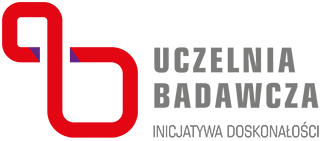 DZIAŁ ZAMÓWIEŃ PUBLICZNYCHUNIWERSYTETU JAGIELLOŃSKIEGOul. Straszewskiego 25/3 i 4, 31-113 Krakówtel. +4812-663-39-03e-mail: bzp@uj.edu.plhttps://www.uj.edu.pl ; https://przetargi.uj.edu.pl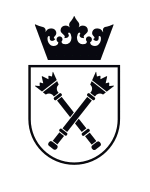 Oferowana aparatura naukowo-badawczaProducent/modelCena jednostkowa nettoCena jednostkowa bruttoLiczba (szt.)Suma brutto (cena jedn. brutto x liczba)Spektrometr nr 1 1Spektrometr nr 2 1SUMARYCZNA CENA BRUTTO ZA REALIZACJĘ CAŁOŚCI PRZEDMIOTU ZAMÓWIENIA (tj. zgodnie z rozdziałem XIV SWZ):SUMARYCZNA CENA BRUTTO ZA REALIZACJĘ CAŁOŚCI PRZEDMIOTU ZAMÓWIENIA (tj. zgodnie z rozdziałem XIV SWZ):SUMARYCZNA CENA BRUTTO ZA REALIZACJĘ CAŁOŚCI PRZEDMIOTU ZAMÓWIENIA (tj. zgodnie z rozdziałem XIV SWZ):SUMARYCZNA CENA BRUTTO ZA REALIZACJĘ CAŁOŚCI PRZEDMIOTU ZAMÓWIENIA (tj. zgodnie z rozdziałem XIV SWZ):SUMARYCZNA CENA BRUTTO ZA REALIZACJĘ CAŁOŚCI PRZEDMIOTU ZAMÓWIENIA (tj. zgodnie z rozdziałem XIV SWZ):Opis wymaganych elementów oraz parametrów technicznych i pomiarowychWartość lub opis oferowanego parametru lub elementu potwierdzający spełnienie SWZNazwa załącznika do oferty i nr strony, gdzie można ewentualnie znaleźć potwierdzenie wartości oferowanego parametru w złożonych środkach dowodowychPrzedmiotem zamówienia jest zakup, dostawa, montaż i uruchomienie stacji do badań w zakresie spektroskopii w podczerwieni (FTIR) z wyposażeniem, przystosowanej do pomiarów z użyciem celki operando XAS-IR (spektrometr nr 1) oraz do jednoczesnego oznaczania składników gazowych wypływjących z celki pomiarowej operando w czasie rzeczywistym (spektrometr nr 2).Przedmiotem zamówienia jest zakup, dostawa, montaż i uruchomienie stacji do badań w zakresie spektroskopii w podczerwieni (FTIR) z wyposażeniem, przystosowanej do pomiarów z użyciem celki operando XAS-IR (spektrometr nr 1) oraz do jednoczesnego oznaczania składników gazowych wypływjących z celki pomiarowej operando w czasie rzeczywistym (spektrometr nr 2).Przedmiotem zamówienia jest zakup, dostawa, montaż i uruchomienie stacji do badań w zakresie spektroskopii w podczerwieni (FTIR) z wyposażeniem, przystosowanej do pomiarów z użyciem celki operando XAS-IR (spektrometr nr 1) oraz do jednoczesnego oznaczania składników gazowych wypływjących z celki pomiarowej operando w czasie rzeczywistym (spektrometr nr 2).1.  Spektrometr nr 1:Źródło promieniowania: lampa wolframowa na zakres 27 000 – 2000 cm-1  oraz źródło ceramiczne z azotku krzemu na zakres co najmniej 9 600 – 20 cm-1 nie wymagające chłodzenia wodą. Monolityczna konstrukcja źródła ceramicznego zapewniająca brak migracji punktu aktywnego. Gwarancja na źródło: 10 lat.Automatyczny 4-pozycyjny układ przełączający:- dwa źródła wbudowane- opcjonalny port emisyjny dla źródła zewnętrznego z przejściem przez układ regulacji średnicy wiązki ("J-stop")- opcjonalny detektor InGaAs do modułu Ramana.Dzielnik wiązki (beamsplitter): Ge/KBr na zakres spektralny nie mniejszy niż 7 800 - 350 cm-1. Możliwość rozbudowy o dodatkowe beamsplittery gwarantujące pokrycie zakresu spektralnego co najmniej 27 000 - 20 cm-1. Automatyczne rozpoznawanie rodzaju beamsplittera przez system. Miejsce na przechowanie 2 zapasowych beamsplitterów wewnątrz aparatu w głównym przedziale optyki – osuszanym i przedmuchiwanym. Możliwość rozbudowy na miejscu u użytkownika o automatyczny zmieniacz 3 beamsplitterów kompatybilny z dzielnikami używanymi bez zmieniacza. Trójpozycyjny automatyczny układ zmiany detektorów. Łatwa wymiana detektorów przez użytkownika na zasadzie "plug-and-play" w co najmniej dwóch pozycjach z mocowaniem przy pomocy kołków pozycjonujących.Wbudowany detektor referencyjny  DLaTGS z okienkiem KBr na zakres 12 000 - 350 cm-1.Wysokoczuły detektor IR MCT-A z okienkiem CdTe chłodzony ciekłym azotem pracujący w zakresie co najmniej 11 700 - 650 cm-1 z możliwością wymienngo umieszczenia w spektrometrze i zewnętrznym układzie pomiarowym.System obsługujący maksymalnie co najmniej 9 automatycznie przełączanych detektorów.Automatyczny układ wyprowadzenia wiązki promieniowania do eksperymentów zewnętrznych umożliwiający wyprowadzenie wiązki zarówno w prawo jak w lewo od jednostki podstawowej.Zdolność rozdzielcza lepsza niż 0.09 cm-1 (pomiar szerokości połówkowej pasma CO).Interferometr Michelsona 90º, nie wymagający zasilania sprężonym powietrzem, odporny na wibracje i wpływ zmian temperaturowych, justowany dynamicznie w trakcie skanowania z częstotliwością odpowiadającą częstotliwości przejść przez zero sygnału lasera nawet przy maksymalnej szybkości skanowania; mechanizm dynamicznego justowania wykorzystujący wiązkę lasera He-Ne, padającą na trójpozycyjny detektor laserowy, do monitorowania i utrzymywania idealnego względnego położenia kątowego zwierciadeł interferometru.System automatycznego rozpoznawania z poziomu oprogramowania akcesoriów (co najmniej: ATR – Golden Gate, Miracle, SplitPea, DRITFS, Specular Reflectance, PAS) oraz elementów systemu takich jak detektory i beamsplittery.Możliwość rozbudowy na dalsze zakresy spektralne (zakres maksymalny nie gorszy niż 27 000 - 15 cm-1) i do pracy z technikami łączonymi: GC/IR, TG/IR, FT-Raman, mikroskopia IR, FT-SPR.Skanowanie liniowe z szybkością regulowaną w zakresie co najmniej 0,16 - 6,2 cm/s.Możliwość rozbudowy do skanowania krokowego ("step-scan") zarówno z zatrzymaniem lustra (modulacja amplitudy, pomiary czasowo-rozdzielcze), jak i z oscylacją lustra wokół zatrzymanej pozycji (modulacja fazy - w tym pomiary fotoakustyczne z profilowaniem w głąb próbki) oraz z modulacją wielokrotną.Apertura regulująca moc wiązki, o powtarzalnej regulacji średnicy w zakresie 0-100% co 1%.Elementy układu optycznego montowane stabilnie na ławie optycznej za pomocą kołków pozycjonujących.Monolityczne zwierciadła w układzie optycznym pokrywane złotem.Poziom szumów (amplituda międzyszczytowa) nie przekraczający 7,9 x 10-6Abs (sygnał/szum  55 000 : 1) dla detektora DLaTGS, rozdzielczości 4 cm-1  przy pomiarze 1 min. Maksymalna szybkość zbierania danych nie gorsza niż 65 skanów/s dla rozdzielczości 16 cm-1 (odstęp danych 8 cm-1) z opcją rozbudowy do co najmniej 90 skanów/s.Układ optyczny szczelny i osuszany z oddzielającymi przedział próbek okienkami KBr z powłoką niehigroskopijną.Możliwość rozbudowy o zastępujące okienka KBr automatycznie otwierane/zamykane przesłony między przedziałem próbek a wnętrzem spektrometru.Podłączenia do przedmuchu spektrometru i przedziału próbek osuszonym gazem - reduktor ciśnienia z filtrem ze wskaźnikiem stopnia osuszenia i regulator przepływu z rotametrem, komplet przewodów i złączek.Duża komora pomiarowa o wymiarach podstawy co najmniej 21 x 26 cm z wysokością wiązki 3.5" ponad podstawą; proste zdejmowanie pokrywy przedziału próbek bez używania narzędzi umożliwiające wygodną  pracę w przypadku używania  różnorodnych akcesoriów.Przyciski do szybkiego uruchomienia pomiaru w poszczególnych modułach pomiarowych.Wbudowana na stałe w aparat automatyczna przystawka do testowania spektrometru z kołem z wzorcami, sterowana z poziomu oprogramowania, zawierająca co najmniej następujące wzorce: - folia polistyrenowa o grubości ok. 38µm (1.5mil)- filtr szklany typu NG11Możliwość rozbudowy o polaryzator z automatyzacją regulacji kąta obrotu i wprowadzenia/usunięcia polaryzatora z wiązki.Możliwość rozbudowy o wbudowaną przystawkę diamentową przystawkę ATR na zakres podczerwieni i dalekiej podczerwieni nie zajmującą przedziału pomiarowego z funkcją automatycznego przełączania wiązki między przedziałem próbek i przystawką.Komunikacja aparatu z jednostką sterującą przez port USB 3.0.Zasilacz spektrometru umieszczony na zewnątrz aparatu eliminujący wprowadzanie wysokiego napięcia (prądu zmiennego 230V) do aparatu i zapewniający podwyższoną stabilność termiczną systemu.Kompletny układ optomechaniczny umożliwiający pomiary metodą spektroskopii w podczerwieni, jednocześnie z pomiarami XAS, w celach reakcyjnych XAS-IR wykonanych przez Zamawiającego, umiejscowionych na zewnątrz spektrometru wraz z pełną integracją i sprawdzeniem systemu od strony pomiarów IR, z zapewnieniem pełnej funkcjonalnej kompatybilności z pomiarami XAS.Możliwość rozbudowy systemu o pomiary techniką Excitation Modulation (Polarization Modulation).Stanowisko do prototypowania celek.Sterowanie przez zewnętrzny komputer PC pracujący w systemie Windows. Program obsługi spektrometru co najmniej w języku polskim i angielskim kompatybilny z Windows 10/11 64-bit. Automatyczny wybór wersji językowej przy logowaniu do Windows i przez wybór opcji regionalnych w panelu sterowania Windows. Musi zapewniać: - logowanie użytkowników z hasłami i różnymi poziomami dostępu,- funkcja automatycznego doboru wzmocnienia sygnału- procedura Auto-Tune - automatycznego ustawiania aparatu na maksimum energii z poziomu oprogramowania- funkcje wykonywania eksperymentów i analizy danych we wszystkich rodzajach eksperymentów- możliwość ustawiania zaawansowanych parametrów pomiarowych - funkcji apodyzacji (co najmniej Happ-Genzel, Beer-Norton, Blackman-Harris, Boxcar, Triangle, Cosine),  korekcji fazy (Mertz, Power, deHaseth), wypełniania zerami (0, 1x, 2x), cyfrowych filtrów górnoprzepustowych i dolnoprzepustowych- podgląd widm zapisanych na dysku przed ich otwarciem (jak podgląd dokumentów w pakiecie Office)- dostęp do surowych danych łącznie z interferogramem- bezpośrednie otwieranie i zapisywanie danych spektralnych w najczęściej wykorzystywanych  formatach widm IR, co najmniej: spc (m.in. GRAMS), spa (m.in.OMNIC),  dx/jdx (JCAMP-DX), txt/csv (ASCII), gaml (GAML), abs/ras (WinFIRST)- funkcje przetwarzania widm: korekcja linii bazowej – automatyczna i manualna, dekonwolucja, odejmowanie spektralne, wyznaczanie pochodnych, znajdowanie maksimów, wygładzanie, transformacja Kramersa Kroniga, korekcja ATR,  pomiar wysokości i położenia pasma, pomiar pola powierzchni pasm - bezwzględnej i względnej- funkcja rozkładu pasm na składowe z algorytmem konwergencji typu Fletcher-Powell-McCormick, uwzględniająca co najmniej następujące typy pasm: Gaussian, Lorentzian, mieszany Gaussian/Lorentzian, Voigt- przeszukiwanie bibliotek w celu identyfikacji widma nieznanej próbki oraz/lub porównania z widmem wzorca- tworzenie własnych bibliotek użytkownika, - biblioteki widm obejmujące co najmniej 10 tys. widm -moduł oprogramowania do analiz chemometrycznych obejmujący algorytmy analizy ilościowej i klasyfikacyjnej – co najmniej następujące:           1. do analiz ilościowych                 • Prawo Lamberta-Beera             • CLS (klasyczna metoda najmniejszych kwadratów)             • MLR (wielokrotnej regresji liniowej)        2. do analiz klasyfikacyjnych             • Search Standards (przeszukiwanie biblioteki wzorców z analizą korelacji, także dla pochodnych widm)            • Similarity match (wektorowa analiza podobieństwa)            • QC compare (analiza korelacyjna widm uśrednionych)- moduł do tworzenia i wykonywania makroinstrukcji,- moduł spektralnej interpretacji widm,- automatyczna korekcja zawartości CO2 i pary wodnej przez oprogramowanie bez konieczności zbierania widm referencyjnych- wyświetlanie widm w czasie rzeczywistym (w trakcie pomiaru),- automatyczne wykonywanie testów jakości widm z informowaniem użytkownika m.in. o niepożądanych pasmach spektralnych w widmie tła, nieprawidłowym kształcie pasm, obecności pasm całkowicie absorbujących, nachyleniu linii podstawowej, zbyt małej energii interferogramu, - aktywna diagnostyka w trakcie pomiaru z ciągłym monitorowaniem stanu elementów systemu i wizualnym wskaźnikiem poprawnej pracy aparatu, - wbudowany edytor do tworzenia raportów według własnych szablonów, - archiwizowanie gotowych raportów w nieedytowalnych skoroszytach elektronicznych z funkcją przeszukiwania skoroszytów umożliwiającą szybkie dotarcie do każdego raportu- moduł rozszerzonej analizy widm obejmujący algorytm jednoczesnej wieloskładnikowej identyfikacji widm, pozwalający na identyfikację składników próbki w trakcie pojedynczego przeszukiwania biblioteki, bez konieczności stosowania odejmowania widm poszczególnych składnikówMobilna stacja sterująca kompatybilna z zaoferowanym spektrometrem o parametrach nie gorszych niż: procesor wielordzeniowy osiągający w teście wydajnościowym PassMark co najmniej 13000 punktów wg kolumny Passmark CPU Mark, na stronie http://cpubenchmark.net/cpu_list.php (stan na dzień 19.07.2024)pamięć min. 32GB RAMdysk min. 512GB SSDekran o przekątnej nie mniejszej niż 14" i rozdzielczości co najmniej FHD (1920x1080)bezprzewodowa karta sieciowa 802.11n oraz Bluetoothzłącza: HDMI, co najmniej 3 złącza USC, w tym jedno USB-Cwbudowana klawiaturazewnętrzna mysz optycznasystem operacyjny: 64 bit w polskiej wersji językowej, w najnowszym dostępnym wydaniu, zapewniający możliwość przyłączania do domeny Active Directory1 A. Pozostałe wymagania Instalacja, uruchomienie urządzenia, wdrożenie metodyki wraz przeszkoleniem użytkownika – co najmniej 3 dni.Dostawa w ciągu 18 tygodniDostępność części zamiennych co najmniej 10 latGwarancja na całość sprzętu minimum 12 miesięcy, gwarancja na źródło i interferometr – co najmniej 10 lat, na laser – co najmniej 5 latCertyfikat CE, instrukcja obsługi w języku polskim wraz z dostawą urządzenia2.  Spektrometr nr 2:Źródło promieniowania: źródło ceramiczne z azotku krzemu na zakres co najmniej 9 600 – 20 cm-1 nie wymagające chłodzenia wodą. Monolityczna konstrukcja zapewniająca brak migracji punktu aktywnego. Gwarancja na źródło: 10 lat.Możliwość rozbudowy o automatyczny 4-pozycyjny układ przełączający:­  dwa źródła wbudowane­  port emisyjny dla źródła zewnętrznego z przejściem przez układ regulacji średnicy wiązki ("J-stop")­  detektor InGaAs do modułu RamanaDzielnik wiązki (beamsplitter): Ge/KBr na zakres spektralny nie mniejszy niż 7 800 - 350 cm-1. Możliwość rozbudowy o dodatkowe beamsplittery gwarantujące pokrycie zakresu spektralnego co najmniej 27 000 - 20 cm-1. Automatyczne rozpoznawanie rodzaju beamsplittera przez system. Miejsce na przechowanie 2 zapasowych beamsplitterów wewnątrz aparatu w głównym przedziale optyki – osuszanym i przedmuchiwanym.Możliwość rozbudowy na miejscu u użytkownika o automatyczny zmieniacz 3 beamsplitterów kompatybilny z dzielnikami używanymi bez zmieniacza.Trójpozycyjny automatyczny układ zmiany detektorów.Detektory: DLaTGS z okienkiem KBr na zakres co najmniej 12 000 - 350 cm-1 i wysokoczuły MCT chłodzony ciekłym azotem na zakres co najmniej 11 700 - 600 cm-1.System obsługujący maksymalnie co najmniej 5 wbudowanych, automatycznie przełączanych detektorów.Zdolność rozdzielcza lepsza niż 0.09 cm-1 (pomiar szerokości połówkowej pasma CO).Interferometr Michelsona 90º, nie wymagający zasilania sprężonym powietrzem, odporny na wibracje i wpływ zmian temperaturowych, justowany dynamicznie w trakcie skanowania z częstotliwością odpowiadającą częstotliwości przejść przez zero sygnału lasera nawet przy maksymalnej szybkości skanowania; mechanizm dynamicznego justowania wykorzystujący wiązkę lasera He-Ne, padającą na trójpozycyjny detektor laserowy, do monitorowania i utrzymywania idealnego względnego położenia kątowego zwierciadeł interferometru.System automatycznego rozpoznawania z poziomu oprogramowania akcesoriów (co najmniej: ATR – Golden Gate, Miracle, SplitPea, DRITFS, Specular Reflectance, PAS) oraz elementów systemu takich jak detektory i beamsplittery.Możliwość rozbudowy na dalsze zakresy spektralne (zakres maksymalny nie gorszy niż 27 000 - 15 cm-1) i do pracy z technikami łączonymi: GC/IR, TG/IR, FT-Raman, mikroskopia IR.Skanowanie liniowe z szybkością regulowaną w zakresie co najmniej 0,16 - 6,2 cm/s.Możliwość rozbudowy do skanowania krokowego ("step-scan") zarówno z zatrzymaniem lustra (modulacja amplitudy, pomiary czasowo-rozdzielcze), jak i z oscylacją lustra wokół zatrzymanej pozycji (modulacja fazy - w tym pomiary fotoakustyczne z profilowaniem w głąb próbki) oraz z modulacją wielokrotną.Apertura regulująca moc wiązki, o powtarzalnej regulacji średnicy w zakresie 0-100% co 1%.Elementy układu optycznego montowane stabilnie na ławie optycznej za pomocą kołków pozycjonujących.Monolityczne zwierciadła w układzie optycznym pokrywane złotemMożliwość rozbudowy o układ wejścia-wyjście promieniowania obejmujący co najmniej:­ wyprowadzenie wiązki na zewnątrz w prawo­ wyprowadzenie wiązki na zewnątrz w lewo­ wprowadzenie wiązki skolimowanej­ wprowadzanie wiązki zogniskowanej przez układ aperturowania wiązkiPoziom szumów (amplituda międzyszczytowa) nie przekraczający 7,9 x 10-6Abs (sygnał/szum  55 000 : 1) dla detektora DLaTGS, rozdzielczości 4 cm-1  przy pomiarze 1 min.Maksymalna szybkość zbierania danych nie gorsza niż 65 skanów/s dla rozdzielczości 16 cm-1 (odstęp danych 8 cm-1) z opcją rozbudowy do co najmniej 90 skanów/s.Układ optyczny szczelny i osuszany z oddzielającymi przedział próbek okienkami KBr z powłoką niehigroskopijną.Możliwość rozbudowy o zastępujące okienka KBr automatycznie otwierane/zamykane przesłony między przedziałem próbek a wnętrzem spektrometru.Podłączenia do przedmuchu spektrometru i przedziału próbek osuszonym gazem - reduktor ciśnienia z filtrem ze wskaźnikiem stopnia osuszenia i regulator przepływu z rotametrem, komplet przewodów i złączek.Duża komora pomiarowa o wymiarach podstawy co najmniej 21 x 26 cm z wysokością wiązki 3.5" ponad podstawą; proste zdejmowanie pokrywy przedziału próbek bez używania narzędzi umożliwiające wygodną  pracę w przypadku używania  różnorodnych akcesoriów.Przyciski do szybkiego uruchomienia pomiaru w poszczególnych modułach pomiarowych.Wbudowana na stałe w aparat automatyczna przystawka do testowania spektrometru z kołem z wzorcami, sterowana z poziomu oprogramowania, zawierająca co najmniej następujące wzorce: ­ folia polistyrenowa o grubości ok. 38µm (1.5mil)­ filtr szklany typu NG11Możliwość rozbudowy o polaryzator z automatyzacją regulacji kąta obrotu i wprowadzenia/usunięcia polaryzatora z wiązki.Możliwość rozbudowy o wbudowaną przystawkę diamentową przystawkę ATR na zakres podczerwieni i dalekiej podczerwieni nie zajmującą przedziału pomiarowego z funkcją automatycznego przełączania wiązki między przedziałem próbek i przystawką.Komunikacja aparatu z jednostką sterującą przez port USB 3.0Zasilacz spektrometru umieszczony na zewnątrz aparatu eliminujący wprowadzanie wysokiego napięcia (prądu zmiennego 230V) do aparatu i zapewniający podwyższoną stabilność termiczną systemu.Moduł EGA-IR do pomiarów stężenia gazów z reaktora w czasie: grzana linia transferowa, grzana kuweta pomiarowa o długość drogi optycznej 10 cm i objętości nie większej niż 4 cm3 umieszczana w spektrometrze FTIR, temperatura kuwety i linii transferowej ustawiana cyfrowo do co najmniej 250°C.Sterowanie przez zewnętrzny komputer PC pracujący w systemie Windows. Program obsługi spektrometru co najmniej w języku polskim i angielskim kompatybilny z Windows 10/11 64-bit. Automatyczny wybór wersji językowej przy logowaniu do Windows i przez wybór opcji regionalnych w panelu sterowania Windows. Musi zapewniać: - logowanie użytkowników z hasłami i różnymi poziomami dostępu,- funkcja automatycznego doboru wzmocnienia sygnału- procedura Auto-Tune - automatycznego ustawiania aparatu na maksimum energii z poziomu oprogramowania- funkcje wykonywania eksperymentów i analizy danych we wszystkich rodzajach eksperymentów- możliwość ustawiania zaawansowanych parametrów pomiarowych - funkcji apodyzacji (co najmniej Happ-Genzel, Beer-Norton, Blackman-Harris, Boxcar, Triangle, Cosine),  korekcji fazy (Mertz, Power, deHaseth), wypełniania zerami (0, 1x, 2x), cyfrowych filtrów górnoprzepustowych i dolnoprzepustowych- podgląd widm zapisanych na dysku przed ich otwarciem (jak podgląd dokumentów w pakiecie Office)- dostęp do surowych danych łącznie z interferogramem- bezpośrednie otwieranie i zapisywanie danych spektralnych w najczęściej wykorzystywanych  formatach widm IR, co najmniej: spc (m.in. GRAMS), spa (m.in.OMNIC),  dx/jdx (JCAMP-DX), txt/csv (ASCII), gaml (GAML), abs/ras (WinFIRST)- funkcje przetwarzania widm: korekcja linii bazowej – automatyczna i manualna, dekonwolucja, odejmowanie spektralne, wyznaczanie pochodnych, znajdowanie maksimów, wygładzanie, transformacja Kramersa Kroniga, korekcja ATR,  pomiar wysokości i położenia pasma, pomiar pola powierzchni pasm - bezwzględnej i względnej- funkcja rozkładu pasm na składowe z algorytmem konwergencji typu Fletcher-Powell-McCormick, uwzględniająca co najmniej następujące typy pasm: Gaussian, Lorentzian, mieszany Gaussian/Lorentzian, Voigt- przeszukiwanie bibliotek w celu identyfikacji widma nieznanej próbki oraz/lub porównania z widmem wzorca- tworzenie własnych bibliotek użytkownika, - biblioteki widm obejmujące co najmniej 30 tyś. widm związków organicznych, nieorganicznych, polimerów, w tym co najmniej 8,6 tys. widm w fazie gazowej- moduł oprogramowania do analiz chemometrycznych obejmujący algorytmy analizy ilościowej i klasyfikacyjnej – co najmniej następujące:          1. do analiz ilościowych                • Prawo Lamberta-Beera                • CLS (klasyczna metoda    najmniejszych kwadratów)                • MLR (wielokrotnej regresji liniowej)                • PLS (regresji cząstkowych   najmniejszych kwadratów)                • PCR (regresji głównych składowych)                • Łączonych metod wielokrotnych          2.  do analiz klasyfikacyjnych                • Search Standards (przeszukiwanie biblioteki wzorców z analizą korelacji, także dla pochodnych widm)                • Similarity match (wektorowa analiza podobieństwa)                • QC compare (analiza korelacyjna widm uśrednionych)                • Analiza dyskryminacyjna                • Distance match (do oceny, jak ściśle nieznany materiał pasuje do jednej z dwóch lub więcej klas znanych materiałów)- moduł oprogramowania do pomiarów kinetycznych z wyświetlaniem rekonstrukcji Gram-Schmidta oraz śledzeniem co najmniej 5 profili w czasie- moduł do tworzenia i wykonywania makroinstrukcji,- moduł spektralnej interpretacji widm,- automatyczna korekcja zawartości CO2 i pary wodnej przez oprogramowanie bez konieczności zbierania widm referencyjnych- wyświetlanie widm w czasie rzeczywistym (w trakcie pomiaru),- automatyczne wykonywanie testów jakości widm z informowaniem użytkownika m.in. o niepożądanych pasmach spektralnych w widmie tła, nieprawidłowym kształcie pasm, obecności pasm całkowicie absorbujących, nachyleniu linii podstawowej, zbyt małej energii interferogramu, - aktywna diagnostyka w trakcie pomiaru z ciągłym monitorowaniem stanu elementów systemu i wizualnym wskaźnikiem poprawnej pracy aparatu, - wbudowany edytor do tworzenia raportów według własnych szablonów, - archiwizowanie gotowych raportów w nieedytowalnych skoroszytach elektronicznych z funkcją przeszukiwania skoroszytów umożliwiającą szybkie dotarcie do każdego raportu- moduł rozszerzonej analizy widm obejmujący algorytm jednoczesnej wieloskładnikowej identyfikacji widm, pozwalający na identyfikację składników próbki w trakcie pojedynczego przeszukiwania biblioteki, bez konieczności stosowania odejmowania widm poszczególnych składnikówMobilna stacja sterująca kompatybilna z zaoferowanym spektrometrem o parametrach nie gorszych niż: - procesor wielordzeniowy osiągający w teście wydajnościowym PassMark co najmniej 13000 punktów wg kolumny Passmark CPU Mark, na stronie http://cpubenchmark.net/cpu_list.php (stan na dzień 19.07.2024 r.)- pamięć min. 32GB RAM- dysk min. 512GB SSD- ekran o przekątnej nie mniejszej niż 14" i rozdzielczości co najmniej FHD (1920x1080)- bezprzewodowa karta sieciowa 802.11n oraz Bluetooth- złącza: HDMI, co najmniej 3 złącza USC, w tym jedno USB-C- wbudowana klawiatura- zewnętrzna mysz optyczna- system operacyjny: 64 bit w polskiej wersji językowej, w najnowszym dostępnym wydaniu, zapewniający możliwość przyłączania do domeny Active Directory2 A. Pozostałe wymaganiaInstalacja, uruchomienie urządzenia, wdrożenie metodyki wraz przeszkoleniem użytkownika – co najmniej 3 dni.Dostawa w ciągu 18 tygodni.Dostępność części zamiennych co najmniej 10 lat.Gwarancja na całość sprzętu minimum 12 miesięcy, gwarancja na źródło i interferometr – co najmniej 10 lat, na laser – co najmniej 5 lat.Certyfikat CE, instrukcja obsługi w języku polskim wraz z dostawą urządzenia.Nazwa Wykonawcy dostawy…………………………….. ………………………………….………………………………….(nazwa, adres, NIP Wykonawcy)Nazwa dostawy………………………… Podpis przedstawiciela Uniwersytetu JagiellońskiegoPodpis przedstawiciela Wykonawcy